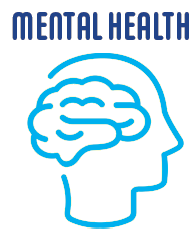 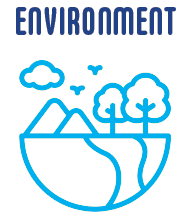 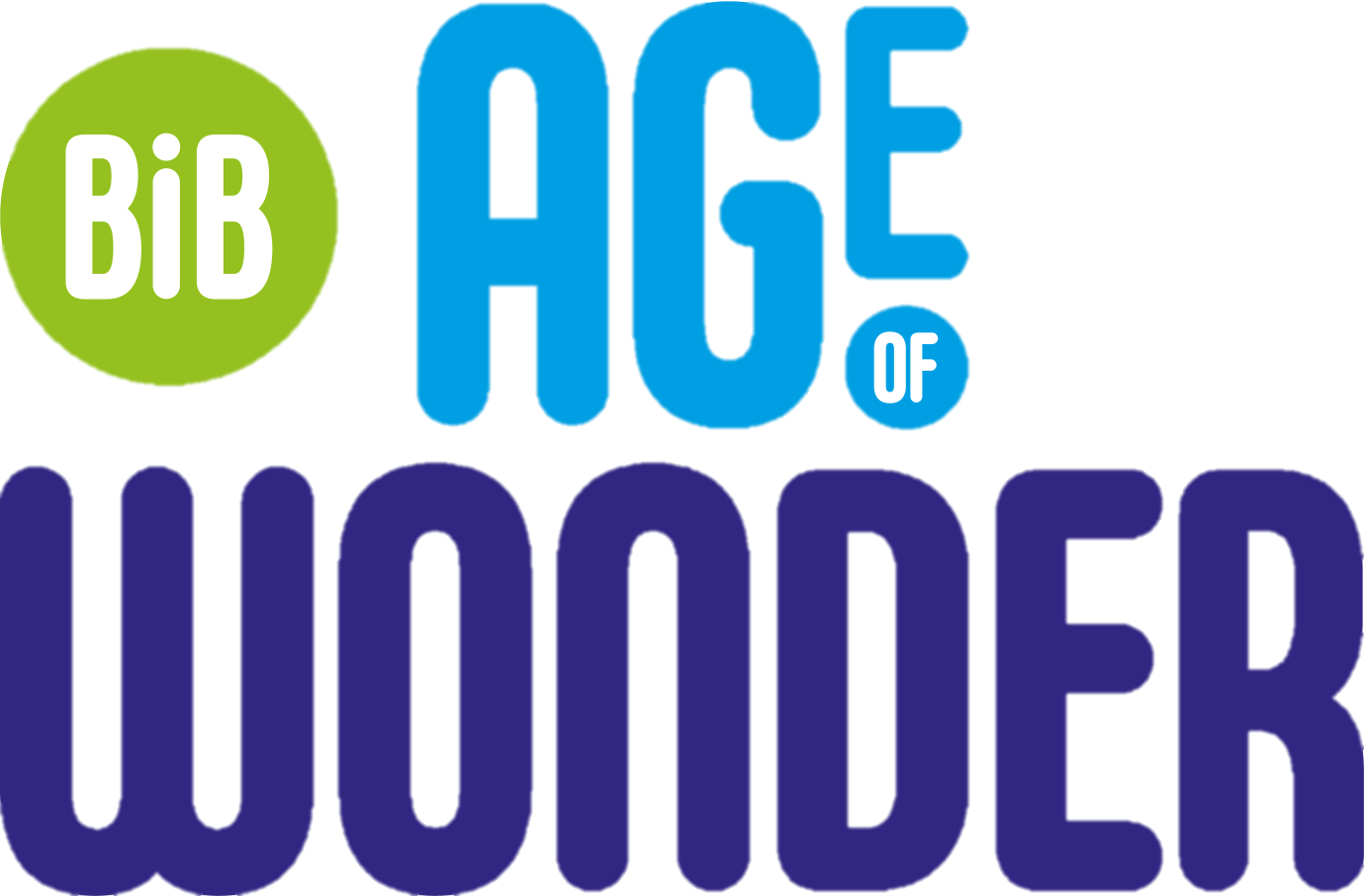 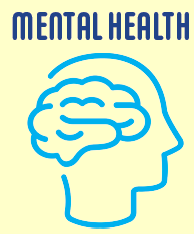 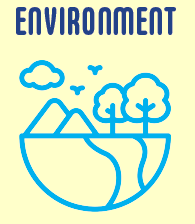 Item no Item Item Item Response format Response format Response format Response format Response format Response format Response format Response format Response format Response format Response format Response format Response format Response format Response format Response format Response format Response format Response format Response format Response format Response format Response format 1Participant study IDParticipant study IDParticipant study ID2Year group Year group Year group Year 8Year 8Year 8Year 8Year 8Year 8Year 8Year 8Year 9Year 9Year 9Year 9Year 9Year 9Year 9Year 9Year 9Year 9Year 10Year 10Year 10Year 10Year 10Section 1: Mental Health and WellbeingIn this part of the survey, you will be asked questions about your mental Health. Some of these questions may be difficult to answer.Remember, all of your responses are completely confidential and ifYou do not want to answer a question, you can skip it. If anything upsets you, please talk to your teacher or access the informationprovided at the end of the survey.Section 1: Mental Health and WellbeingIn this part of the survey, you will be asked questions about your mental Health. Some of these questions may be difficult to answer.Remember, all of your responses are completely confidential and ifYou do not want to answer a question, you can skip it. If anything upsets you, please talk to your teacher or access the informationprovided at the end of the survey.Section 1: Mental Health and WellbeingIn this part of the survey, you will be asked questions about your mental Health. Some of these questions may be difficult to answer.Remember, all of your responses are completely confidential and ifYou do not want to answer a question, you can skip it. If anything upsets you, please talk to your teacher or access the informationprovided at the end of the survey.Section 1: Mental Health and WellbeingIn this part of the survey, you will be asked questions about your mental Health. Some of these questions may be difficult to answer.Remember, all of your responses are completely confidential and ifYou do not want to answer a question, you can skip it. If anything upsets you, please talk to your teacher or access the informationprovided at the end of the survey.Section 1: Mental Health and WellbeingIn this part of the survey, you will be asked questions about your mental Health. Some of these questions may be difficult to answer.Remember, all of your responses are completely confidential and ifYou do not want to answer a question, you can skip it. If anything upsets you, please talk to your teacher or access the informationprovided at the end of the survey.Section 1: Mental Health and WellbeingIn this part of the survey, you will be asked questions about your mental Health. Some of these questions may be difficult to answer.Remember, all of your responses are completely confidential and ifYou do not want to answer a question, you can skip it. If anything upsets you, please talk to your teacher or access the informationprovided at the end of the survey.Section 1: Mental Health and WellbeingIn this part of the survey, you will be asked questions about your mental Health. Some of these questions may be difficult to answer.Remember, all of your responses are completely confidential and ifYou do not want to answer a question, you can skip it. If anything upsets you, please talk to your teacher or access the informationprovided at the end of the survey.Section 1: Mental Health and WellbeingIn this part of the survey, you will be asked questions about your mental Health. Some of these questions may be difficult to answer.Remember, all of your responses are completely confidential and ifYou do not want to answer a question, you can skip it. If anything upsets you, please talk to your teacher or access the informationprovided at the end of the survey.Section 1: Mental Health and WellbeingIn this part of the survey, you will be asked questions about your mental Health. Some of these questions may be difficult to answer.Remember, all of your responses are completely confidential and ifYou do not want to answer a question, you can skip it. If anything upsets you, please talk to your teacher or access the informationprovided at the end of the survey.Section 1: Mental Health and WellbeingIn this part of the survey, you will be asked questions about your mental Health. Some of these questions may be difficult to answer.Remember, all of your responses are completely confidential and ifYou do not want to answer a question, you can skip it. If anything upsets you, please talk to your teacher or access the informationprovided at the end of the survey.Section 1: Mental Health and WellbeingIn this part of the survey, you will be asked questions about your mental Health. Some of these questions may be difficult to answer.Remember, all of your responses are completely confidential and ifYou do not want to answer a question, you can skip it. If anything upsets you, please talk to your teacher or access the informationprovided at the end of the survey.Section 1: Mental Health and WellbeingIn this part of the survey, you will be asked questions about your mental Health. Some of these questions may be difficult to answer.Remember, all of your responses are completely confidential and ifYou do not want to answer a question, you can skip it. If anything upsets you, please talk to your teacher or access the informationprovided at the end of the survey.Section 1: Mental Health and WellbeingIn this part of the survey, you will be asked questions about your mental Health. Some of these questions may be difficult to answer.Remember, all of your responses are completely confidential and ifYou do not want to answer a question, you can skip it. If anything upsets you, please talk to your teacher or access the informationprovided at the end of the survey.Section 1: Mental Health and WellbeingIn this part of the survey, you will be asked questions about your mental Health. Some of these questions may be difficult to answer.Remember, all of your responses are completely confidential and ifYou do not want to answer a question, you can skip it. If anything upsets you, please talk to your teacher or access the informationprovided at the end of the survey.Section 1: Mental Health and WellbeingIn this part of the survey, you will be asked questions about your mental Health. Some of these questions may be difficult to answer.Remember, all of your responses are completely confidential and ifYou do not want to answer a question, you can skip it. If anything upsets you, please talk to your teacher or access the informationprovided at the end of the survey.Section 1: Mental Health and WellbeingIn this part of the survey, you will be asked questions about your mental Health. Some of these questions may be difficult to answer.Remember, all of your responses are completely confidential and ifYou do not want to answer a question, you can skip it. If anything upsets you, please talk to your teacher or access the informationprovided at the end of the survey.Section 1: Mental Health and WellbeingIn this part of the survey, you will be asked questions about your mental Health. Some of these questions may be difficult to answer.Remember, all of your responses are completely confidential and ifYou do not want to answer a question, you can skip it. If anything upsets you, please talk to your teacher or access the informationprovided at the end of the survey.Section 1: Mental Health and WellbeingIn this part of the survey, you will be asked questions about your mental Health. Some of these questions may be difficult to answer.Remember, all of your responses are completely confidential and ifYou do not want to answer a question, you can skip it. If anything upsets you, please talk to your teacher or access the informationprovided at the end of the survey.Section 1: Mental Health and WellbeingIn this part of the survey, you will be asked questions about your mental Health. Some of these questions may be difficult to answer.Remember, all of your responses are completely confidential and ifYou do not want to answer a question, you can skip it. If anything upsets you, please talk to your teacher or access the informationprovided at the end of the survey.Section 1: Mental Health and WellbeingIn this part of the survey, you will be asked questions about your mental Health. Some of these questions may be difficult to answer.Remember, all of your responses are completely confidential and ifYou do not want to answer a question, you can skip it. If anything upsets you, please talk to your teacher or access the informationprovided at the end of the survey.Section 1: Mental Health and WellbeingIn this part of the survey, you will be asked questions about your mental Health. Some of these questions may be difficult to answer.Remember, all of your responses are completely confidential and ifYou do not want to answer a question, you can skip it. If anything upsets you, please talk to your teacher or access the informationprovided at the end of the survey.Section 1: Mental Health and WellbeingIn this part of the survey, you will be asked questions about your mental Health. Some of these questions may be difficult to answer.Remember, all of your responses are completely confidential and ifYou do not want to answer a question, you can skip it. If anything upsets you, please talk to your teacher or access the informationprovided at the end of the survey.Section 1: Mental Health and WellbeingIn this part of the survey, you will be asked questions about your mental Health. Some of these questions may be difficult to answer.Remember, all of your responses are completely confidential and ifYou do not want to answer a question, you can skip it. If anything upsets you, please talk to your teacher or access the informationprovided at the end of the survey.Section 1: Mental Health and WellbeingIn this part of the survey, you will be asked questions about your mental Health. Some of these questions may be difficult to answer.Remember, all of your responses are completely confidential and ifYou do not want to answer a question, you can skip it. If anything upsets you, please talk to your teacher or access the informationprovided at the end of the survey.Section 1: Mental Health and WellbeingIn this part of the survey, you will be asked questions about your mental Health. Some of these questions may be difficult to answer.Remember, all of your responses are completely confidential and ifYou do not want to answer a question, you can skip it. If anything upsets you, please talk to your teacher or access the informationprovided at the end of the survey.Section 1: Mental Health and WellbeingIn this part of the survey, you will be asked questions about your mental Health. Some of these questions may be difficult to answer.Remember, all of your responses are completely confidential and ifYou do not want to answer a question, you can skip it. If anything upsets you, please talk to your teacher or access the informationprovided at the end of the survey.Section 1: Mental Health and WellbeingIn this part of the survey, you will be asked questions about your mental Health. Some of these questions may be difficult to answer.Remember, all of your responses are completely confidential and ifYou do not want to answer a question, you can skip it. If anything upsets you, please talk to your teacher or access the informationprovided at the end of the survey.Item noItemItemItemResponse format Response format Response format Response format Response format Response format Response format Response format Response format Response format Response format Response format Response format Response format Response format Response format Response format Response format Response format Response format Response format Response format Response format Please select how often each of these things happen to you. There are no right or wrong answers.Please select how often each of these things happen to you. There are no right or wrong answers.Please select how often each of these things happen to you. There are no right or wrong answers.Please select how often each of these things happen to you. There are no right or wrong answers.Please select how often each of these things happen to you. There are no right or wrong answers.Please select how often each of these things happen to you. There are no right or wrong answers.Please select how often each of these things happen to you. There are no right or wrong answers.Please select how often each of these things happen to you. There are no right or wrong answers.Please select how often each of these things happen to you. There are no right or wrong answers.Please select how often each of these things happen to you. There are no right or wrong answers.Please select how often each of these things happen to you. There are no right or wrong answers.Please select how often each of these things happen to you. There are no right or wrong answers.Please select how often each of these things happen to you. There are no right or wrong answers.Please select how often each of these things happen to you. There are no right or wrong answers.Please select how often each of these things happen to you. There are no right or wrong answers.Please select how often each of these things happen to you. There are no right or wrong answers.Please select how often each of these things happen to you. There are no right or wrong answers.Please select how often each of these things happen to you. There are no right or wrong answers.Please select how often each of these things happen to you. There are no right or wrong answers.Please select how often each of these things happen to you. There are no right or wrong answers.Please select how often each of these things happen to you. There are no right or wrong answers.Please select how often each of these things happen to you. There are no right or wrong answers.Please select how often each of these things happen to you. There are no right or wrong answers.Please select how often each of these things happen to you. There are no right or wrong answers.Please select how often each of these things happen to you. There are no right or wrong answers.Please select how often each of these things happen to you. There are no right or wrong answers.Please select how often each of these things happen to you. There are no right or wrong answers.3I feel sad of emptyI feel sad of emptyI feel sad of emptyNeverNeverNeverNeverSometimesSometimesSometimesSometimesSometimesSometimesSometimesSometimesSometimesSometimesOftenOftenOftenOftenOftenOftenAlwaysAlwaysAlways4I worry when I think I have done poorly at somethingI worry when I think I have done poorly at somethingI worry when I think I have done poorly at somethingNeverNeverNeverNeverSometimesSometimesSometimesSometimesSometimesSometimesSometimesSometimesSometimesSometimesOftenOftenOftenOftenOftenOftenAlwaysAlwaysAlways5I would feel afraid of being on my own at homeI would feel afraid of being on my own at homeI would feel afraid of being on my own at homeNeverNeverNeverNeverSometimesSometimesSometimesSometimesSometimesSometimesSometimesSometimesSometimesSometimesOftenOftenOftenOftenOftenOftenAlwaysAlwaysAlways6Nothing is much fun anymoreNothing is much fun anymoreNothing is much fun anymoreNeverNeverNeverNeverSometimesSometimesSometimesSometimesSometimesSometimesSometimesSometimesSometimesSometimesOftenOftenOftenOftenOftenOftenAlwaysAlwaysAlways7I worry that something awful will happen to someone in my familyI worry that something awful will happen to someone in my familyI worry that something awful will happen to someone in my familyNeverNeverNeverNeverSometimesSometimesSometimesSometimesSometimesSometimesSometimesSometimesSometimesSometimesOftenOftenOftenOftenOftenOftenAlwaysAlwaysAlways8I am afraid of being in crowded places (like shopping centres, the movies, buses, busy playgrounds)I am afraid of being in crowded places (like shopping centres, the movies, buses, busy playgrounds)I am afraid of being in crowded places (like shopping centres, the movies, buses, busy playgrounds)NeverNeverNeverNeverSometimesSometimesSometimesSometimesSometimesSometimesSometimesSometimesSometimesSometimesOftenOftenOftenOftenOftenOftenAlwaysAlwaysAlways9I worry what other people think of meI worry what other people think of meI worry what other people think of meNeverNeverNeverNeverSometimesSometimesSometimesSometimesSometimesSometimesSometimesSometimesSometimesSometimesOftenOftenOftenOftenOftenOftenAlwaysAlwaysAlways10I have trouble sleepingI have trouble sleepingI have trouble sleepingNeverNeverNeverNeverSometimesSometimesSometimesSometimesSometimesSometimesSometimesSometimesSometimesSometimesOftenOftenOftenOftenOftenOftenAlwaysAlwaysAlways11I feel scared if I have to sleep on my ownI feel scared if I have to sleep on my ownI feel scared if I have to sleep on my ownNeverNeverNeverNeverSometimesSometimesSometimesSometimesSometimesSometimesSometimesSometimesSometimesSometimesOftenOftenOftenOftenOftenOftenAlwaysAlwaysAlways12I have problems with my appetiteI have problems with my appetiteI have problems with my appetiteNeverNeverNeverNeverSometimesSometimesSometimesSometimesSometimesSometimesSometimesSometimesSometimesSometimesOftenOftenOftenOftenOftenOftenAlwaysAlwaysAlways13I suddenly become dizzy or faint when there is no reason for thisI suddenly become dizzy or faint when there is no reason for thisI suddenly become dizzy or faint when there is no reason for thisNeverNeverNeverNeverSometimesSometimesSometimesSometimesSometimesSometimesSometimesSometimesSometimesSometimesOftenOftenOftenOftenOftenOftenAlwaysAlwaysAlways14I have to do some things over and over again (like washing my hands, cleaning or putting things in a certain order)I have to do some things over and over again (like washing my hands, cleaning or putting things in a certain order)I have to do some things over and over again (like washing my hands, cleaning or putting things in a certain order)NeverNeverNeverNeverSometimesSometimesSometimesSometimesSometimesSometimesSometimesSometimesSometimesSometimesOftenOftenOftenOftenOftenOftenAlwaysAlwaysAlways15I have no energy for thingsI have no energy for thingsI have no energy for thingsNeverNeverNeverNeverSometimesSometimesSometimesSometimesSometimesSometimesSometimesSometimesSometimesSometimesOftenOftenOftenOftenOftenOftenAlwaysAlwaysAlways16I suddenly start to tremble or shake when there is no reason for thisI suddenly start to tremble or shake when there is no reason for thisI suddenly start to tremble or shake when there is no reason for thisNeverNeverNeverNeverSometimesSometimesSometimesSometimesSometimesSometimesSometimesSometimesSometimesSometimesOftenOftenOftenOftenOftenOftenAlwaysAlwaysAlways17I cannot think clearlyI cannot think clearlyI cannot think clearlyNeverNeverNeverNeverSometimesSometimesSometimesSometimesSometimesSometimesSometimesSometimesSometimesSometimesOftenOftenOftenOftenOftenOftenAlwaysAlwaysAlways18I feel worthlessI feel worthlessI feel worthlessNeverNeverNeverNeverSometimesSometimesSometimesSometimesSometimesSometimesSometimesSometimesSometimesSometimesOftenOftenOftenOftenOftenOftenAlwaysAlwaysAlways19I have to think special thoughts (like numbers or words) to stop bad things happeningI have to think special thoughts (like numbers or words) to stop bad things happeningI have to think special thoughts (like numbers or words) to stop bad things happeningNeverNeverNeverNeverSometimesSometimesSometimesSometimesSometimesSometimesSometimesSometimesSometimesSometimesOftenOftenOftenOftenOftenOftenAlwaysAlwaysAlways20I think about deathI think about deathI think about deathNeverNeverNeverNeverSometimesSometimesSometimesSometimesSometimesSometimesSometimesSometimesSometimesSometimesOftenOftenOftenOftenOftenOftenAlwaysAlwaysAlways21I feel like I don’t want to moveI feel like I don’t want to moveI feel like I don’t want to moveNeverNeverNeverNeverSometimesSometimesSometimesSometimesSometimesSometimesSometimesSometimesSometimesSometimesOftenOftenOftenOftenOftenOftenAlwaysAlwaysAlways22I worry that I will suddenly get a scared feeling when there is nothing to be afraid ofI worry that I will suddenly get a scared feeling when there is nothing to be afraid ofI worry that I will suddenly get a scared feeling when there is nothing to be afraid ofNeverNeverNeverNeverSometimesSometimesSometimesSometimesSometimesSometimesSometimesSometimesSometimesSometimesOftenOftenOftenOftenOftenOftenAlwaysAlwaysAlways23I am tired a lotI am tired a lotI am tired a lotNeverNeverNeverNeverSometimesSometimesSometimesSometimesSometimesSometimesSometimesSometimesSometimesSometimesOftenOftenOftenOftenOftenOftenAlwaysAlwaysAlways24I feel afraid that I will make a fool of myself in front of peopleI feel afraid that I will make a fool of myself in front of peopleI feel afraid that I will make a fool of myself in front of peopleNeverNeverNeverNeverSometimesSometimesSometimesSometimesSometimesSometimesSometimesSometimesSometimesSometimesOftenOftenOftenOftenOftenOftenAlwaysAlwaysAlways25I have to do some things in just the right way to stop bad things from happeningI have to do some things in just the right way to stop bad things from happeningI have to do some things in just the right way to stop bad things from happeningNeverNeverNeverNeverSometimesSometimesSometimesSometimesSometimesSometimesSometimesSometimesSometimesSometimesOftenOftenOftenOftenOftenOftenAlwaysAlwaysAlways26I feel restlessI feel restlessI feel restlessNeverNeverNeverNeverSometimesSometimesSometimesSometimesSometimesSometimesSometimesSometimesSometimesSometimesOftenOftenOftenOftenOftenOftenAlwaysAlwaysAlways27I worry that something bad will happen to meI worry that something bad will happen to meI worry that something bad will happen to meNeverNeverNeverNeverSometimesSometimesSometimesSometimesSometimesSometimesSometimesSometimesSometimesSometimesOftenOftenOftenOftenOftenOftenAlwaysAlwaysAlways
WellbeingIn this part of the survey, you will be asked questions about your wellbeing. Remember, if you do not want to answer a question, you can skip it. Below are statements about feelings and thoughts. 
WellbeingIn this part of the survey, you will be asked questions about your wellbeing. Remember, if you do not want to answer a question, you can skip it. Below are statements about feelings and thoughts. 
WellbeingIn this part of the survey, you will be asked questions about your wellbeing. Remember, if you do not want to answer a question, you can skip it. Below are statements about feelings and thoughts. 
WellbeingIn this part of the survey, you will be asked questions about your wellbeing. Remember, if you do not want to answer a question, you can skip it. Below are statements about feelings and thoughts. 
WellbeingIn this part of the survey, you will be asked questions about your wellbeing. Remember, if you do not want to answer a question, you can skip it. Below are statements about feelings and thoughts. 
WellbeingIn this part of the survey, you will be asked questions about your wellbeing. Remember, if you do not want to answer a question, you can skip it. Below are statements about feelings and thoughts. 
WellbeingIn this part of the survey, you will be asked questions about your wellbeing. Remember, if you do not want to answer a question, you can skip it. Below are statements about feelings and thoughts. 
WellbeingIn this part of the survey, you will be asked questions about your wellbeing. Remember, if you do not want to answer a question, you can skip it. Below are statements about feelings and thoughts. 
WellbeingIn this part of the survey, you will be asked questions about your wellbeing. Remember, if you do not want to answer a question, you can skip it. Below are statements about feelings and thoughts. 
WellbeingIn this part of the survey, you will be asked questions about your wellbeing. Remember, if you do not want to answer a question, you can skip it. Below are statements about feelings and thoughts. 
WellbeingIn this part of the survey, you will be asked questions about your wellbeing. Remember, if you do not want to answer a question, you can skip it. Below are statements about feelings and thoughts. 
WellbeingIn this part of the survey, you will be asked questions about your wellbeing. Remember, if you do not want to answer a question, you can skip it. Below are statements about feelings and thoughts. 
WellbeingIn this part of the survey, you will be asked questions about your wellbeing. Remember, if you do not want to answer a question, you can skip it. Below are statements about feelings and thoughts. 
WellbeingIn this part of the survey, you will be asked questions about your wellbeing. Remember, if you do not want to answer a question, you can skip it. Below are statements about feelings and thoughts. 
WellbeingIn this part of the survey, you will be asked questions about your wellbeing. Remember, if you do not want to answer a question, you can skip it. Below are statements about feelings and thoughts. 
WellbeingIn this part of the survey, you will be asked questions about your wellbeing. Remember, if you do not want to answer a question, you can skip it. Below are statements about feelings and thoughts. 
WellbeingIn this part of the survey, you will be asked questions about your wellbeing. Remember, if you do not want to answer a question, you can skip it. Below are statements about feelings and thoughts. 
WellbeingIn this part of the survey, you will be asked questions about your wellbeing. Remember, if you do not want to answer a question, you can skip it. Below are statements about feelings and thoughts. 
WellbeingIn this part of the survey, you will be asked questions about your wellbeing. Remember, if you do not want to answer a question, you can skip it. Below are statements about feelings and thoughts. 
WellbeingIn this part of the survey, you will be asked questions about your wellbeing. Remember, if you do not want to answer a question, you can skip it. Below are statements about feelings and thoughts. 
WellbeingIn this part of the survey, you will be asked questions about your wellbeing. Remember, if you do not want to answer a question, you can skip it. Below are statements about feelings and thoughts. 
WellbeingIn this part of the survey, you will be asked questions about your wellbeing. Remember, if you do not want to answer a question, you can skip it. Below are statements about feelings and thoughts. 
WellbeingIn this part of the survey, you will be asked questions about your wellbeing. Remember, if you do not want to answer a question, you can skip it. Below are statements about feelings and thoughts. 
WellbeingIn this part of the survey, you will be asked questions about your wellbeing. Remember, if you do not want to answer a question, you can skip it. Below are statements about feelings and thoughts. 
WellbeingIn this part of the survey, you will be asked questions about your wellbeing. Remember, if you do not want to answer a question, you can skip it. Below are statements about feelings and thoughts. 
WellbeingIn this part of the survey, you will be asked questions about your wellbeing. Remember, if you do not want to answer a question, you can skip it. Below are statements about feelings and thoughts. 
WellbeingIn this part of the survey, you will be asked questions about your wellbeing. Remember, if you do not want to answer a question, you can skip it. Below are statements about feelings and thoughts. Item noItemItemResponse formatResponse formatResponse formatResponse formatResponse formatResponse formatResponse formatResponse formatResponse formatResponse formatResponse formatResponse formatResponse formatResponse formatResponse formatResponse formatResponse formatResponse formatResponse formatResponse formatResponse formatResponse formatResponse formatResponse formatPlease tick the box that best describes your experience of each over the past 2 weeks.Please tick the box that best describes your experience of each over the past 2 weeks.Please tick the box that best describes your experience of each over the past 2 weeks.Please tick the box that best describes your experience of each over the past 2 weeks.Please tick the box that best describes your experience of each over the past 2 weeks.Please tick the box that best describes your experience of each over the past 2 weeks.Please tick the box that best describes your experience of each over the past 2 weeks.Please tick the box that best describes your experience of each over the past 2 weeks.Please tick the box that best describes your experience of each over the past 2 weeks.Please tick the box that best describes your experience of each over the past 2 weeks.Please tick the box that best describes your experience of each over the past 2 weeks.Please tick the box that best describes your experience of each over the past 2 weeks.Please tick the box that best describes your experience of each over the past 2 weeks.Please tick the box that best describes your experience of each over the past 2 weeks.Please tick the box that best describes your experience of each over the past 2 weeks.Please tick the box that best describes your experience of each over the past 2 weeks.Please tick the box that best describes your experience of each over the past 2 weeks.Please tick the box that best describes your experience of each over the past 2 weeks.Please tick the box that best describes your experience of each over the past 2 weeks.Please tick the box that best describes your experience of each over the past 2 weeks.Please tick the box that best describes your experience of each over the past 2 weeks.Please tick the box that best describes your experience of each over the past 2 weeks.Please tick the box that best describes your experience of each over the past 2 weeks.Please tick the box that best describes your experience of each over the past 2 weeks.Please tick the box that best describes your experience of each over the past 2 weeks.Please tick the box that best describes your experience of each over the past 2 weeks.Please tick the box that best describes your experience of each over the past 2 weeks.28I’ve been feeling optimistic about the futureI’ve been feeling optimistic about the futureNone of the timeNone of the timeNone of the timeRarelyRarelyRarelyRarelyRarelyRarelyRarelySome of the timeSome of the timeSome of the timeSome of the timeSome of the timeSome of the timeOftenOftenOftenOftenOftenOftenAll of the timeAll of the time29I’ve been feeling usefulI’ve been feeling usefulNone of the timeNone of the timeNone of the timeRarelyRarelyRarelyRarelyRarelyRarelyRarelySome of the timeSome of the timeSome of the timeSome of the timeSome of the timeSome of the timeOftenOftenOftenOftenOftenOftenAll of the timeAll of the time30I’ve been feeling relaxedI’ve been feeling relaxedNone of the timeNone of the timeNone of the timeRarelyRarelyRarelyRarelyRarelyRarelyRarelySome of the timeSome of the timeSome of the timeSome of the timeSome of the timeSome of the timeOftenOftenOftenOftenOftenOftenAll of the timeAll of the time31I’ve been dealing with problems wellI’ve been dealing with problems wellNone of the timeNone of the timeNone of the timeRarelyRarelyRarelyRarelyRarelyRarelyRarelySome of the timeSome of the timeSome of the timeSome of the timeSome of the timeSome of the timeOftenOftenOftenOftenOftenOftenAll of the timeAll of the time32I’ve been thinking clearlyI’ve been thinking clearlyNone of the timeNone of the timeNone of the timeRarelyRarelyRarelyRarelyRarelyRarelyRarelySome of the timeSome of the timeSome of the timeSome of the timeSome of the timeSome of the timeOftenOftenOftenOftenOftenOftenAll of the timeAll of the time33I’ve been feeling close to other peopleI’ve been feeling close to other peopleNone of the timeNone of the timeNone of the timeRarelyRarelyRarelyRarelyRarelyRarelyRarelySome of the timeSome of the timeSome of the timeSome of the timeSome of the timeSome of the timeOftenOftenOftenOftenOftenOftenAll of the timeAll of the time34I’ve been able to make up my own mind about thingsI’ve been able to make up my own mind about thingsNone of the timeNone of the timeNone of the timeRarelyRarelyRarelyRarelyRarelyRarelyRarelySome of the timeSome of the timeSome of the timeSome of the timeSome of the timeSome of the timeOftenOftenOftenOftenOftenOftenAll of the timeAll of the time35When I find something really hard, I can work out what to doWhen I find something really hard, I can work out what to doNeverNeverNeverNeverNeverNeverNeverNeverSome of the timeSome of the timeSome of the timeSome of the timeSome of the timeSome of the timeSome of the timeSome of the timeSome of the timeSome of the timeAll of the timeAll of the timeAll of the timeAll of the timeAll of the timeAll of the timeRelationships
This part of the survey will ask you questions about your relationships. This includes questions about your social circle and peers. Remember, if you do not want to answer a question, you can skip it.
Relationships
This part of the survey will ask you questions about your relationships. This includes questions about your social circle and peers. Remember, if you do not want to answer a question, you can skip it.
Relationships
This part of the survey will ask you questions about your relationships. This includes questions about your social circle and peers. Remember, if you do not want to answer a question, you can skip it.
Relationships
This part of the survey will ask you questions about your relationships. This includes questions about your social circle and peers. Remember, if you do not want to answer a question, you can skip it.
Relationships
This part of the survey will ask you questions about your relationships. This includes questions about your social circle and peers. Remember, if you do not want to answer a question, you can skip it.
Relationships
This part of the survey will ask you questions about your relationships. This includes questions about your social circle and peers. Remember, if you do not want to answer a question, you can skip it.
Relationships
This part of the survey will ask you questions about your relationships. This includes questions about your social circle and peers. Remember, if you do not want to answer a question, you can skip it.
Relationships
This part of the survey will ask you questions about your relationships. This includes questions about your social circle and peers. Remember, if you do not want to answer a question, you can skip it.
Relationships
This part of the survey will ask you questions about your relationships. This includes questions about your social circle and peers. Remember, if you do not want to answer a question, you can skip it.
Relationships
This part of the survey will ask you questions about your relationships. This includes questions about your social circle and peers. Remember, if you do not want to answer a question, you can skip it.
Relationships
This part of the survey will ask you questions about your relationships. This includes questions about your social circle and peers. Remember, if you do not want to answer a question, you can skip it.
Relationships
This part of the survey will ask you questions about your relationships. This includes questions about your social circle and peers. Remember, if you do not want to answer a question, you can skip it.
Relationships
This part of the survey will ask you questions about your relationships. This includes questions about your social circle and peers. Remember, if you do not want to answer a question, you can skip it.
Relationships
This part of the survey will ask you questions about your relationships. This includes questions about your social circle and peers. Remember, if you do not want to answer a question, you can skip it.
Relationships
This part of the survey will ask you questions about your relationships. This includes questions about your social circle and peers. Remember, if you do not want to answer a question, you can skip it.
Relationships
This part of the survey will ask you questions about your relationships. This includes questions about your social circle and peers. Remember, if you do not want to answer a question, you can skip it.
Relationships
This part of the survey will ask you questions about your relationships. This includes questions about your social circle and peers. Remember, if you do not want to answer a question, you can skip it.
Relationships
This part of the survey will ask you questions about your relationships. This includes questions about your social circle and peers. Remember, if you do not want to answer a question, you can skip it.
Relationships
This part of the survey will ask you questions about your relationships. This includes questions about your social circle and peers. Remember, if you do not want to answer a question, you can skip it.
Relationships
This part of the survey will ask you questions about your relationships. This includes questions about your social circle and peers. Remember, if you do not want to answer a question, you can skip it.
Relationships
This part of the survey will ask you questions about your relationships. This includes questions about your social circle and peers. Remember, if you do not want to answer a question, you can skip it.
Relationships
This part of the survey will ask you questions about your relationships. This includes questions about your social circle and peers. Remember, if you do not want to answer a question, you can skip it.
Relationships
This part of the survey will ask you questions about your relationships. This includes questions about your social circle and peers. Remember, if you do not want to answer a question, you can skip it.
Relationships
This part of the survey will ask you questions about your relationships. This includes questions about your social circle and peers. Remember, if you do not want to answer a question, you can skip it.
Relationships
This part of the survey will ask you questions about your relationships. This includes questions about your social circle and peers. Remember, if you do not want to answer a question, you can skip it.
Relationships
This part of the survey will ask you questions about your relationships. This includes questions about your social circle and peers. Remember, if you do not want to answer a question, you can skip it.
Relationships
This part of the survey will ask you questions about your relationships. This includes questions about your social circle and peers. Remember, if you do not want to answer a question, you can skip it.
Item noItemResponse FormatResponse FormatResponse FormatResponse FormatResponse FormatResponse FormatResponse FormatResponse FormatResponse FormatResponse FormatResponse FormatResponse FormatResponse FormatResponse FormatResponse FormatResponse FormatResponse FormatResponse FormatResponse FormatResponse FormatResponse FormatResponse FormatResponse FormatResponse FormatResponse FormatHow often do you feel…How often do you feel…How often do you feel…How often do you feel…How often do you feel…How often do you feel…How often do you feel…How often do you feel…How often do you feel…How often do you feel…How often do you feel…How often do you feel…How often do you feel…How often do you feel…How often do you feel…How often do you feel…How often do you feel…How often do you feel…How often do you feel…How often do you feel…How often do you feel…How often do you feel…How often do you feel…How often do you feel…How often do you feel…How often do you feel…36…left out?Hardly everHardly everHardly everHardly everHardly everHardly everHardly everHardly everSome of the timeSome of the timeSome of the timeSome of the timeSome of the timeSome of the timeSome of the timeSome of the timeSome of the timeSome of the timeSome of the timeOftenOftenOftenOftenOftenOften37…isolated from others?Hardly everHardly everHardly everHardly everHardly everHardly everHardly everHardly everSome of the timeSome of the timeSome of the timeSome of the timeSome of the timeSome of the timeSome of the timeSome of the timeSome of the timeSome of the timeSome of the timeOftenOftenOftenOftenOftenOften38…alone?Hardly everHardly everHardly everHardly everHardly everHardly everHardly everHardly everSome of the timeSome of the timeSome of the timeSome of the timeSome of the timeSome of the timeSome of the timeSome of the timeSome of the timeSome of the timeSome of the timeOftenOftenOftenOftenOftenOften
Trust
Trust
Trust
Trust
Trust
Trust
Trust
Trust
Trust
Trust
Trust
Trust
Trust
Trust
Trust
Trust
Trust
Trust
Trust
Trust
Trust
Trust
Trust
Trust
Trust
Trust
TrustItem noItemItemItem FormatItem FormatItem FormatItem FormatItem FormatItem FormatItem FormatItem FormatItem FormatItem FormatItem FormatItem FormatItem FormatItem FormatItem FormatItem FormatItem FormatItem FormatItem FormatItem FormatItem FormatItem FormatItem FormatItem Format39Generally speaking, would you say that most people can be trusted or you can’t be too careful in dealing with people?Generally speaking, would you say that most people can be trusted or you can’t be too careful in dealing with people?Most people can be trustedMost people can be trustedMost people can be trustedMost people can be trustedMost people can be trustedMost people can be trustedMost people can be trustedMost people can be trustedMost people can be trustedMost people can be trustedMost people can be trustedMost people can be trustedMost people can be trustedCan’t be too carefulCan’t be too carefulCan’t be too carefulCan’t be too carefulCan’t be too carefulCan’t be too carefulCan’t be too carefulCan’t be too carefulCan’t be too carefulCan’t be too carefulCan’t be too carefulHelp SeekingHelp SeekingHelp SeekingHelp SeekingHelp SeekingHelp SeekingHelp SeekingHelp SeekingHelp SeekingHelp SeekingHelp SeekingHelp SeekingHelp SeekingHelp SeekingHelp SeekingHelp SeekingHelp SeekingHelp SeekingHelp SeekingHelp SeekingHelp SeekingHelp SeekingHelp SeekingHelp SeekingHelp SeekingHelp SeekingHelp SeekingItem noItemItemItemItemItemItemItemItemItem FormatItem FormatItem FormatItem FormatItem FormatItem FormatItem FormatItem FormatItem FormatItem FormatItem FormatItem FormatItem FormatItem FormatItem FormatItem FormatItem FormatItem FormatIf you had a personal or emotional problem, how likely is it you would seek help from the following?If you had a personal or emotional problem, how likely is it you would seek help from the following?If you had a personal or emotional problem, how likely is it you would seek help from the following?If you had a personal or emotional problem, how likely is it you would seek help from the following?If you had a personal or emotional problem, how likely is it you would seek help from the following?If you had a personal or emotional problem, how likely is it you would seek help from the following?If you had a personal or emotional problem, how likely is it you would seek help from the following?If you had a personal or emotional problem, how likely is it you would seek help from the following?If you had a personal or emotional problem, how likely is it you would seek help from the following?If you had a personal or emotional problem, how likely is it you would seek help from the following?If you had a personal or emotional problem, how likely is it you would seek help from the following?If you had a personal or emotional problem, how likely is it you would seek help from the following?If you had a personal or emotional problem, how likely is it you would seek help from the following?If you had a personal or emotional problem, how likely is it you would seek help from the following?If you had a personal or emotional problem, how likely is it you would seek help from the following?If you had a personal or emotional problem, how likely is it you would seek help from the following?If you had a personal or emotional problem, how likely is it you would seek help from the following?If you had a personal or emotional problem, how likely is it you would seek help from the following?If you had a personal or emotional problem, how likely is it you would seek help from the following?If you had a personal or emotional problem, how likely is it you would seek help from the following?If you had a personal or emotional problem, how likely is it you would seek help from the following?If you had a personal or emotional problem, how likely is it you would seek help from the following?If you had a personal or emotional problem, how likely is it you would seek help from the following?If you had a personal or emotional problem, how likely is it you would seek help from the following?If you had a personal or emotional problem, how likely is it you would seek help from the following?If you had a personal or emotional problem, how likely is it you would seek help from the following?40414243444546474849Girlfriend/boyfriend or partnerFriend (not related to you)Parent/CarerOther relative/family memberMental health professional (e.g. counsellor)Phone helpline (e.g. Samaritans)Doctor/GPReligious LeaderI would not seek help from anyone.Teacher or school staff member.Girlfriend/boyfriend or partnerFriend (not related to you)Parent/CarerOther relative/family memberMental health professional (e.g. counsellor)Phone helpline (e.g. Samaritans)Doctor/GPReligious LeaderI would not seek help from anyone.Teacher or school staff member.Girlfriend/boyfriend or partnerFriend (not related to you)Parent/CarerOther relative/family memberMental health professional (e.g. counsellor)Phone helpline (e.g. Samaritans)Doctor/GPReligious LeaderI would not seek help from anyone.Teacher or school staff member.Girlfriend/boyfriend or partnerFriend (not related to you)Parent/CarerOther relative/family memberMental health professional (e.g. counsellor)Phone helpline (e.g. Samaritans)Doctor/GPReligious LeaderI would not seek help from anyone.Teacher or school staff member.Girlfriend/boyfriend or partnerFriend (not related to you)Parent/CarerOther relative/family memberMental health professional (e.g. counsellor)Phone helpline (e.g. Samaritans)Doctor/GPReligious LeaderI would not seek help from anyone.Teacher or school staff member.Girlfriend/boyfriend or partnerFriend (not related to you)Parent/CarerOther relative/family memberMental health professional (e.g. counsellor)Phone helpline (e.g. Samaritans)Doctor/GPReligious LeaderI would not seek help from anyone.Teacher or school staff member.Girlfriend/boyfriend or partnerFriend (not related to you)Parent/CarerOther relative/family memberMental health professional (e.g. counsellor)Phone helpline (e.g. Samaritans)Doctor/GPReligious LeaderI would not seek help from anyone.Teacher or school staff member.Girlfriend/boyfriend or partnerFriend (not related to you)Parent/CarerOther relative/family memberMental health professional (e.g. counsellor)Phone helpline (e.g. Samaritans)Doctor/GPReligious LeaderI would not seek help from anyone.Teacher or school staff member.1 (extremely unlikely)23 (unlikely)45 (likely)67 (extremely- likely)1 (extremely unlikely)23 (unlikely)45 (likely)67 (extremely- likely)1 (extremely unlikely)23 (unlikely)45 (likely)67 (extremely- likely)1 (extremely unlikely)23 (unlikely)45 (likely)67 (extremely- likely)1 (extremely unlikely)23 (unlikely)45 (likely)67 (extremely- likely)1 (extremely unlikely)23 (unlikely)45 (likely)67 (extremely- likely)1 (extremely unlikely)23 (unlikely)45 (likely)67 (extremely- likely)1 (extremely unlikely)23 (unlikely)45 (likely)67 (extremely- likely)1 (extremely unlikely)23 (unlikely)45 (likely)67 (extremely- likely)1 (extremely unlikely)23 (unlikely)45 (likely)67 (extremely- likely)1 (extremely unlikely)23 (unlikely)45 (likely)67 (extremely- likely)1 (extremely unlikely)23 (unlikely)45 (likely)67 (extremely- likely)1 (extremely unlikely)23 (unlikely)45 (likely)67 (extremely- likely)1 (extremely unlikely)23 (unlikely)45 (likely)67 (extremely- likely)1 (extremely unlikely)23 (unlikely)45 (likely)67 (extremely- likely)1 (extremely unlikely)23 (unlikely)45 (likely)67 (extremely- likely)1 (extremely unlikely)23 (unlikely)45 (likely)67 (extremely- likely)1 (extremely unlikely)23 (unlikely)45 (likely)67 (extremely- likely)50Would you seek help from another not listed above?Would you seek help from another not listed above?Would you seek help from another not listed above?Would you seek help from another not listed above?Would you seek help from another not listed above?Would you seek help from another not listed above?Would you seek help from another not listed above?Would you seek help from another not listed above?Would you seek help from another not listed above?Would you seek help from another not listed above?Would you seek help from another not listed above?Would you seek help from another not listed above?Would you seek help from another not listed above?YesYesYesYesYesYesYesYesYesNoNoNoNo51IF YES TO Q.57,Please list in the space provided:IF YES TO Q.57,Please list in the space provided:IF YES TO Q.57,Please list in the space provided:IF YES TO Q.57,Please list in the space provided:IF YES TO Q.57,Please list in the space provided:IF YES TO Q.57,Please list in the space provided:IF YES TO Q.57,Please list in the space provided:IF YES TO Q.57,Please list in the space provided:IF YES TO Q.57,Please list in the space provided:IF YES TO Q.57,Please list in the space provided:IF YES TO Q.57,Please list in the space provided:IF YES TO Q.57,Please list in the space provided:IF YES TO Q.57,Please list in the space provided:Text box (word limit 250)Text box (word limit 250)Text box (word limit 250)Text box (word limit 250)Text box (word limit 250)Text box (word limit 250)Text box (word limit 250)Text box (word limit 250)Text box (word limit 250)Text box (word limit 250)Text box (word limit 250)Text box (word limit 250)Text box (word limit 250)TW: Self-HarmPlease remember all of your responses are completely confidential and will not be shared with you teachers, friends, or parents. If you do not want to answer a question, you can skip it.TW: Self-HarmPlease remember all of your responses are completely confidential and will not be shared with you teachers, friends, or parents. If you do not want to answer a question, you can skip it.TW: Self-HarmPlease remember all of your responses are completely confidential and will not be shared with you teachers, friends, or parents. If you do not want to answer a question, you can skip it.TW: Self-HarmPlease remember all of your responses are completely confidential and will not be shared with you teachers, friends, or parents. If you do not want to answer a question, you can skip it.TW: Self-HarmPlease remember all of your responses are completely confidential and will not be shared with you teachers, friends, or parents. If you do not want to answer a question, you can skip it.TW: Self-HarmPlease remember all of your responses are completely confidential and will not be shared with you teachers, friends, or parents. If you do not want to answer a question, you can skip it.TW: Self-HarmPlease remember all of your responses are completely confidential and will not be shared with you teachers, friends, or parents. If you do not want to answer a question, you can skip it.TW: Self-HarmPlease remember all of your responses are completely confidential and will not be shared with you teachers, friends, or parents. If you do not want to answer a question, you can skip it.TW: Self-HarmPlease remember all of your responses are completely confidential and will not be shared with you teachers, friends, or parents. If you do not want to answer a question, you can skip it.TW: Self-HarmPlease remember all of your responses are completely confidential and will not be shared with you teachers, friends, or parents. If you do not want to answer a question, you can skip it.TW: Self-HarmPlease remember all of your responses are completely confidential and will not be shared with you teachers, friends, or parents. If you do not want to answer a question, you can skip it.TW: Self-HarmPlease remember all of your responses are completely confidential and will not be shared with you teachers, friends, or parents. If you do not want to answer a question, you can skip it.TW: Self-HarmPlease remember all of your responses are completely confidential and will not be shared with you teachers, friends, or parents. If you do not want to answer a question, you can skip it.TW: Self-HarmPlease remember all of your responses are completely confidential and will not be shared with you teachers, friends, or parents. If you do not want to answer a question, you can skip it.TW: Self-HarmPlease remember all of your responses are completely confidential and will not be shared with you teachers, friends, or parents. If you do not want to answer a question, you can skip it.TW: Self-HarmPlease remember all of your responses are completely confidential and will not be shared with you teachers, friends, or parents. If you do not want to answer a question, you can skip it.TW: Self-HarmPlease remember all of your responses are completely confidential and will not be shared with you teachers, friends, or parents. If you do not want to answer a question, you can skip it.TW: Self-HarmPlease remember all of your responses are completely confidential and will not be shared with you teachers, friends, or parents. If you do not want to answer a question, you can skip it.TW: Self-HarmPlease remember all of your responses are completely confidential and will not be shared with you teachers, friends, or parents. If you do not want to answer a question, you can skip it.TW: Self-HarmPlease remember all of your responses are completely confidential and will not be shared with you teachers, friends, or parents. If you do not want to answer a question, you can skip it.TW: Self-HarmPlease remember all of your responses are completely confidential and will not be shared with you teachers, friends, or parents. If you do not want to answer a question, you can skip it.TW: Self-HarmPlease remember all of your responses are completely confidential and will not be shared with you teachers, friends, or parents. If you do not want to answer a question, you can skip it.TW: Self-HarmPlease remember all of your responses are completely confidential and will not be shared with you teachers, friends, or parents. If you do not want to answer a question, you can skip it.TW: Self-HarmPlease remember all of your responses are completely confidential and will not be shared with you teachers, friends, or parents. If you do not want to answer a question, you can skip it.TW: Self-HarmPlease remember all of your responses are completely confidential and will not be shared with you teachers, friends, or parents. If you do not want to answer a question, you can skip it.TW: Self-HarmPlease remember all of your responses are completely confidential and will not be shared with you teachers, friends, or parents. If you do not want to answer a question, you can skip it.TW: Self-HarmPlease remember all of your responses are completely confidential and will not be shared with you teachers, friends, or parents. If you do not want to answer a question, you can skip it.Item noItemItemItemItemResponse FormatResponse FormatResponse FormatResponse FormatResponse FormatResponse FormatResponse FormatResponse FormatResponse FormatResponse FormatResponse FormatResponse FormatResponse FormatResponse FormatResponse FormatResponse FormatResponse FormatResponse FormatResponse FormatResponse FormatResponse FormatResponse Format52In the past year, have you hurt yourself on purpose in any way?In the past year, have you hurt yourself on purpose in any way?In the past year, have you hurt yourself on purpose in any way?In the past year, have you hurt yourself on purpose in any way?YesYesYesYesYesYesYesYesYesYesYesYesNoNoNoNoNoNoNoNoNoNoResilienceResilienceResilienceResilienceResilienceResilienceResilienceResilienceResilienceResilienceResilienceResilienceResilienceResilienceResilienceResilienceResilienceResilienceResilienceResilienceResilienceResilienceResilienceResilienceResilienceResilienceResilienceItem noItemItemItemItemResponse FormatResponse FormatResponse FormatResponse FormatResponse FormatResponse FormatResponse FormatResponse FormatResponse FormatResponse FormatResponse FormatResponse FormatResponse FormatResponse FormatResponse FormatResponse FormatResponse FormatResponse FormatResponse FormatResponse FormatResponse FormatResponse FormatPlease indicated how much you agree or disagree with the following statements:Please indicated how much you agree or disagree with the following statements:Please indicated how much you agree or disagree with the following statements:Please indicated how much you agree or disagree with the following statements:Please indicated how much you agree or disagree with the following statements:Please indicated how much you agree or disagree with the following statements:Please indicated how much you agree or disagree with the following statements:Please indicated how much you agree or disagree with the following statements:Please indicated how much you agree or disagree with the following statements:Please indicated how much you agree or disagree with the following statements:Please indicated how much you agree or disagree with the following statements:Please indicated how much you agree or disagree with the following statements:Please indicated how much you agree or disagree with the following statements:Please indicated how much you agree or disagree with the following statements:Please indicated how much you agree or disagree with the following statements:Please indicated how much you agree or disagree with the following statements:Please indicated how much you agree or disagree with the following statements:Please indicated how much you agree or disagree with the following statements:Please indicated how much you agree or disagree with the following statements:Please indicated how much you agree or disagree with the following statements:Please indicated how much you agree or disagree with the following statements:Please indicated how much you agree or disagree with the following statements:Please indicated how much you agree or disagree with the following statements:Please indicated how much you agree or disagree with the following statements:Please indicated how much you agree or disagree with the following statements:Please indicated how much you agree or disagree with the following statements:53I tend to bounce back to quickly after hard timesI tend to bounce back to quickly after hard timesI tend to bounce back to quickly after hard timesI tend to bounce back to quickly after hard timesStrongly DisagreeStrongly DisagreeDisagreeDisagreeDisagreeDisagreeDisagreeDisagreeDisagreeDisagreeNeutralNeutralNeutralNeutralNeutralAgreeAgreeAgreeAgreeAgreeAgreeStrongly Agree54I have a hard time making it through stressful eventI have a hard time making it through stressful eventI have a hard time making it through stressful eventI have a hard time making it through stressful eventStrongly DisagreeStrongly DisagreeDisagreeDisagreeDisagreeDisagreeDisagreeDisagreeDisagreeDisagreeNeutralNeutralNeutralNeutralNeutralAgreeAgreeAgreeAgreeAgreeAgreeStrongly Agree55It does not take me long to recover from a stressful eventIt does not take me long to recover from a stressful eventIt does not take me long to recover from a stressful eventIt does not take me long to recover from a stressful eventStrongly DisagreeStrongly DisagreeDisagreeDisagreeDisagreeDisagreeDisagreeDisagreeDisagreeDisagreeNeutralNeutralNeutralNeutralNeutralAgreeAgreeAgreeAgreeAgreeAgreeStrongly Agree66It does not take me long to recover from a stressful eventIt does not take me long to recover from a stressful eventIt does not take me long to recover from a stressful eventIt does not take me long to recover from a stressful eventStrongly DisagreeStrongly DisagreeDisagreeDisagreeDisagreeDisagreeDisagreeDisagreeDisagreeDisagreeNeutralNeutralNeutralNeutralNeutralAgreeAgreeAgreeAgreeAgreeAgreeStrongly Agree67It is hard for me to snap back when something bad happenIt is hard for me to snap back when something bad happenIt is hard for me to snap back when something bad happenIt is hard for me to snap back when something bad happenStrongly DisagreeStrongly DisagreeDisagreeDisagreeDisagreeDisagreeDisagreeDisagreeDisagreeDisagreeNeutralNeutralNeutralNeutralNeutralAgreeAgreeAgreeAgreeAgreeAgreeStrongly Agree68I usually come through difficult times with little troubleI usually come through difficult times with little troubleI usually come through difficult times with little troubleI usually come through difficult times with little troubleStrongly DisagreeStrongly DisagreeDisagreeDisagreeDisagreeDisagreeDisagreeDisagreeDisagreeDisagreeNeutralNeutralNeutralNeutralNeutralAgreeAgreeAgreeAgreeAgreeAgreeStrongly Agree69I tend to take a long time to get over set-backs in my lifeI tend to take a long time to get over set-backs in my lifeI tend to take a long time to get over set-backs in my lifeI tend to take a long time to get over set-backs in my lifeStrongly DisagreeStrongly DisagreeDisagreeDisagreeDisagreeDisagreeDisagreeDisagreeDisagreeDisagreeNeutralNeutralNeutralNeutralNeutralAgreeAgreeAgreeAgreeAgreeAgreeStrongly AgreeYEAR 10 ONLY: Unusual ExperienceHere we ask some questions about some unusual experiences you may have. It can be quite normal to hear things or see things that other people don’t. Sometimes people may have strange beliefs or feel a bit out of touch with reality, this can feel upsetting sometimes but is quite common. You can find some services in the BiB resources booklet that might be able to help if any of these questions are upsetting.YEAR 10 ONLY: Unusual ExperienceHere we ask some questions about some unusual experiences you may have. It can be quite normal to hear things or see things that other people don’t. Sometimes people may have strange beliefs or feel a bit out of touch with reality, this can feel upsetting sometimes but is quite common. You can find some services in the BiB resources booklet that might be able to help if any of these questions are upsetting.YEAR 10 ONLY: Unusual ExperienceHere we ask some questions about some unusual experiences you may have. It can be quite normal to hear things or see things that other people don’t. Sometimes people may have strange beliefs or feel a bit out of touch with reality, this can feel upsetting sometimes but is quite common. You can find some services in the BiB resources booklet that might be able to help if any of these questions are upsetting.YEAR 10 ONLY: Unusual ExperienceHere we ask some questions about some unusual experiences you may have. It can be quite normal to hear things or see things that other people don’t. Sometimes people may have strange beliefs or feel a bit out of touch with reality, this can feel upsetting sometimes but is quite common. You can find some services in the BiB resources booklet that might be able to help if any of these questions are upsetting.YEAR 10 ONLY: Unusual ExperienceHere we ask some questions about some unusual experiences you may have. It can be quite normal to hear things or see things that other people don’t. Sometimes people may have strange beliefs or feel a bit out of touch with reality, this can feel upsetting sometimes but is quite common. You can find some services in the BiB resources booklet that might be able to help if any of these questions are upsetting.YEAR 10 ONLY: Unusual ExperienceHere we ask some questions about some unusual experiences you may have. It can be quite normal to hear things or see things that other people don’t. Sometimes people may have strange beliefs or feel a bit out of touch with reality, this can feel upsetting sometimes but is quite common. You can find some services in the BiB resources booklet that might be able to help if any of these questions are upsetting.YEAR 10 ONLY: Unusual ExperienceHere we ask some questions about some unusual experiences you may have. It can be quite normal to hear things or see things that other people don’t. Sometimes people may have strange beliefs or feel a bit out of touch with reality, this can feel upsetting sometimes but is quite common. You can find some services in the BiB resources booklet that might be able to help if any of these questions are upsetting.YEAR 10 ONLY: Unusual ExperienceHere we ask some questions about some unusual experiences you may have. It can be quite normal to hear things or see things that other people don’t. Sometimes people may have strange beliefs or feel a bit out of touch with reality, this can feel upsetting sometimes but is quite common. You can find some services in the BiB resources booklet that might be able to help if any of these questions are upsetting.YEAR 10 ONLY: Unusual ExperienceHere we ask some questions about some unusual experiences you may have. It can be quite normal to hear things or see things that other people don’t. Sometimes people may have strange beliefs or feel a bit out of touch with reality, this can feel upsetting sometimes but is quite common. You can find some services in the BiB resources booklet that might be able to help if any of these questions are upsetting.YEAR 10 ONLY: Unusual ExperienceHere we ask some questions about some unusual experiences you may have. It can be quite normal to hear things or see things that other people don’t. Sometimes people may have strange beliefs or feel a bit out of touch with reality, this can feel upsetting sometimes but is quite common. You can find some services in the BiB resources booklet that might be able to help if any of these questions are upsetting.YEAR 10 ONLY: Unusual ExperienceHere we ask some questions about some unusual experiences you may have. It can be quite normal to hear things or see things that other people don’t. Sometimes people may have strange beliefs or feel a bit out of touch with reality, this can feel upsetting sometimes but is quite common. You can find some services in the BiB resources booklet that might be able to help if any of these questions are upsetting.YEAR 10 ONLY: Unusual ExperienceHere we ask some questions about some unusual experiences you may have. It can be quite normal to hear things or see things that other people don’t. Sometimes people may have strange beliefs or feel a bit out of touch with reality, this can feel upsetting sometimes but is quite common. You can find some services in the BiB resources booklet that might be able to help if any of these questions are upsetting.YEAR 10 ONLY: Unusual ExperienceHere we ask some questions about some unusual experiences you may have. It can be quite normal to hear things or see things that other people don’t. Sometimes people may have strange beliefs or feel a bit out of touch with reality, this can feel upsetting sometimes but is quite common. You can find some services in the BiB resources booklet that might be able to help if any of these questions are upsetting.YEAR 10 ONLY: Unusual ExperienceHere we ask some questions about some unusual experiences you may have. It can be quite normal to hear things or see things that other people don’t. Sometimes people may have strange beliefs or feel a bit out of touch with reality, this can feel upsetting sometimes but is quite common. You can find some services in the BiB resources booklet that might be able to help if any of these questions are upsetting.YEAR 10 ONLY: Unusual ExperienceHere we ask some questions about some unusual experiences you may have. It can be quite normal to hear things or see things that other people don’t. Sometimes people may have strange beliefs or feel a bit out of touch with reality, this can feel upsetting sometimes but is quite common. You can find some services in the BiB resources booklet that might be able to help if any of these questions are upsetting.YEAR 10 ONLY: Unusual ExperienceHere we ask some questions about some unusual experiences you may have. It can be quite normal to hear things or see things that other people don’t. Sometimes people may have strange beliefs or feel a bit out of touch with reality, this can feel upsetting sometimes but is quite common. You can find some services in the BiB resources booklet that might be able to help if any of these questions are upsetting.YEAR 10 ONLY: Unusual ExperienceHere we ask some questions about some unusual experiences you may have. It can be quite normal to hear things or see things that other people don’t. Sometimes people may have strange beliefs or feel a bit out of touch with reality, this can feel upsetting sometimes but is quite common. You can find some services in the BiB resources booklet that might be able to help if any of these questions are upsetting.YEAR 10 ONLY: Unusual ExperienceHere we ask some questions about some unusual experiences you may have. It can be quite normal to hear things or see things that other people don’t. Sometimes people may have strange beliefs or feel a bit out of touch with reality, this can feel upsetting sometimes but is quite common. You can find some services in the BiB resources booklet that might be able to help if any of these questions are upsetting.YEAR 10 ONLY: Unusual ExperienceHere we ask some questions about some unusual experiences you may have. It can be quite normal to hear things or see things that other people don’t. Sometimes people may have strange beliefs or feel a bit out of touch with reality, this can feel upsetting sometimes but is quite common. You can find some services in the BiB resources booklet that might be able to help if any of these questions are upsetting.YEAR 10 ONLY: Unusual ExperienceHere we ask some questions about some unusual experiences you may have. It can be quite normal to hear things or see things that other people don’t. Sometimes people may have strange beliefs or feel a bit out of touch with reality, this can feel upsetting sometimes but is quite common. You can find some services in the BiB resources booklet that might be able to help if any of these questions are upsetting.YEAR 10 ONLY: Unusual ExperienceHere we ask some questions about some unusual experiences you may have. It can be quite normal to hear things or see things that other people don’t. Sometimes people may have strange beliefs or feel a bit out of touch with reality, this can feel upsetting sometimes but is quite common. You can find some services in the BiB resources booklet that might be able to help if any of these questions are upsetting.YEAR 10 ONLY: Unusual ExperienceHere we ask some questions about some unusual experiences you may have. It can be quite normal to hear things or see things that other people don’t. Sometimes people may have strange beliefs or feel a bit out of touch with reality, this can feel upsetting sometimes but is quite common. You can find some services in the BiB resources booklet that might be able to help if any of these questions are upsetting.YEAR 10 ONLY: Unusual ExperienceHere we ask some questions about some unusual experiences you may have. It can be quite normal to hear things or see things that other people don’t. Sometimes people may have strange beliefs or feel a bit out of touch with reality, this can feel upsetting sometimes but is quite common. You can find some services in the BiB resources booklet that might be able to help if any of these questions are upsetting.YEAR 10 ONLY: Unusual ExperienceHere we ask some questions about some unusual experiences you may have. It can be quite normal to hear things or see things that other people don’t. Sometimes people may have strange beliefs or feel a bit out of touch with reality, this can feel upsetting sometimes but is quite common. You can find some services in the BiB resources booklet that might be able to help if any of these questions are upsetting.YEAR 10 ONLY: Unusual ExperienceHere we ask some questions about some unusual experiences you may have. It can be quite normal to hear things or see things that other people don’t. Sometimes people may have strange beliefs or feel a bit out of touch with reality, this can feel upsetting sometimes but is quite common. You can find some services in the BiB resources booklet that might be able to help if any of these questions are upsetting.YEAR 10 ONLY: Unusual ExperienceHere we ask some questions about some unusual experiences you may have. It can be quite normal to hear things or see things that other people don’t. Sometimes people may have strange beliefs or feel a bit out of touch with reality, this can feel upsetting sometimes but is quite common. You can find some services in the BiB resources booklet that might be able to help if any of these questions are upsetting.YEAR 10 ONLY: Unusual ExperienceHere we ask some questions about some unusual experiences you may have. It can be quite normal to hear things or see things that other people don’t. Sometimes people may have strange beliefs or feel a bit out of touch with reality, this can feel upsetting sometimes but is quite common. You can find some services in the BiB resources booklet that might be able to help if any of these questions are upsetting.YEAR 10 ONLY: Unusual ExperienceHere we ask some questions about some unusual experiences you may have. It can be quite normal to hear things or see things that other people don’t. Sometimes people may have strange beliefs or feel a bit out of touch with reality, this can feel upsetting sometimes but is quite common. You can find some services in the BiB resources booklet that might be able to help if any of these questions are upsetting.YEAR 10 ONLY: Unusual ExperienceHere we ask some questions about some unusual experiences you may have. It can be quite normal to hear things or see things that other people don’t. Sometimes people may have strange beliefs or feel a bit out of touch with reality, this can feel upsetting sometimes but is quite common. You can find some services in the BiB resources booklet that might be able to help if any of these questions are upsetting.YEAR 10 ONLY: Unusual ExperienceHere we ask some questions about some unusual experiences you may have. It can be quite normal to hear things or see things that other people don’t. Sometimes people may have strange beliefs or feel a bit out of touch with reality, this can feel upsetting sometimes but is quite common. You can find some services in the BiB resources booklet that might be able to help if any of these questions are upsetting.YEAR 10 ONLY: Unusual ExperienceHere we ask some questions about some unusual experiences you may have. It can be quite normal to hear things or see things that other people don’t. Sometimes people may have strange beliefs or feel a bit out of touch with reality, this can feel upsetting sometimes but is quite common. You can find some services in the BiB resources booklet that might be able to help if any of these questions are upsetting.YEAR 10 ONLY: Unusual ExperienceHere we ask some questions about some unusual experiences you may have. It can be quite normal to hear things or see things that other people don’t. Sometimes people may have strange beliefs or feel a bit out of touch with reality, this can feel upsetting sometimes but is quite common. You can find some services in the BiB resources booklet that might be able to help if any of these questions are upsetting.YEAR 10 ONLY: Unusual ExperienceHere we ask some questions about some unusual experiences you may have. It can be quite normal to hear things or see things that other people don’t. Sometimes people may have strange beliefs or feel a bit out of touch with reality, this can feel upsetting sometimes but is quite common. You can find some services in the BiB resources booklet that might be able to help if any of these questions are upsetting.YEAR 10 ONLY: Unusual ExperienceHere we ask some questions about some unusual experiences you may have. It can be quite normal to hear things or see things that other people don’t. Sometimes people may have strange beliefs or feel a bit out of touch with reality, this can feel upsetting sometimes but is quite common. You can find some services in the BiB resources booklet that might be able to help if any of these questions are upsetting.YEAR 10 ONLY: Unusual ExperienceHere we ask some questions about some unusual experiences you may have. It can be quite normal to hear things or see things that other people don’t. Sometimes people may have strange beliefs or feel a bit out of touch with reality, this can feel upsetting sometimes but is quite common. You can find some services in the BiB resources booklet that might be able to help if any of these questions are upsetting.YEAR 10 ONLY: Unusual ExperienceHere we ask some questions about some unusual experiences you may have. It can be quite normal to hear things or see things that other people don’t. Sometimes people may have strange beliefs or feel a bit out of touch with reality, this can feel upsetting sometimes but is quite common. You can find some services in the BiB resources booklet that might be able to help if any of these questions are upsetting.YEAR 10 ONLY: Unusual ExperienceHere we ask some questions about some unusual experiences you may have. It can be quite normal to hear things or see things that other people don’t. Sometimes people may have strange beliefs or feel a bit out of touch with reality, this can feel upsetting sometimes but is quite common. You can find some services in the BiB resources booklet that might be able to help if any of these questions are upsetting.YEAR 10 ONLY: Unusual ExperienceHere we ask some questions about some unusual experiences you may have. It can be quite normal to hear things or see things that other people don’t. Sometimes people may have strange beliefs or feel a bit out of touch with reality, this can feel upsetting sometimes but is quite common. You can find some services in the BiB resources booklet that might be able to help if any of these questions are upsetting.Item noItem noItemItemResponse FormatResponse FormatResponse FormatResponse FormatResponse FormatResponse FormatResponse FormatResponse FormatResponse FormatResponse FormatResponse FormatResponse FormatResponse FormatResponse FormatResponse FormatResponse FormatResponse FormatResponse FormatResponse FormatResponse FormatResponse FormatResponse FormatResponse FormatResponse FormatResponse FormatResponse FormatResponse FormatResponse FormatResponse FormatResponse FormatResponse FormatResponse FormatResponse FormatResponse Format7070Have you ever heard voices that other people couldn’t hear?Have you ever heard voices that other people couldn’t hear?Yes, definitelyYes, definitelyYes, definitelyYes, definitelyYes, definitelyYes, definitelyYes, definitelyYes, definitelyYes, definitelyYes, definitelyYes, definitelyYes, definitelyYes, maybeYes, maybeYes, maybeYes, maybeYes, maybeYes, maybeYes, maybeYes, maybeYes, maybeYes, maybeYes, maybeYes, maybeYes, maybeYes, maybeYes, maybeYes, maybeYes, maybeNo, neverNo, neverNo, neverNo, neverNo, never7171IF YES or MAYBE TO Q.67,At its worst, how upsetting did you find this?IF YES or MAYBE TO Q.67,At its worst, how upsetting did you find this?Not at all upsettingNot at all upsettingNot at all upsettingA bit upsettingA bit upsettingA bit upsettingA bit upsettingA bit upsettingA bit upsettingA bit upsettingA bit upsettingA bit upsettingA bit upsettingA bit upsettingQuite upsettingQuite upsettingQuite upsettingQuite upsettingQuite upsettingQuite upsettingQuite upsettingQuite upsettingQuite upsettingVery upsettingVery upsettingVery upsettingVery upsettingVery upsettingVery upsettingVery upsettingVery upsettingVery upsetting7272IF YES or MAYBE TO Q.67,How often have you heard voices that other people couldn’t hear in the last year?IF YES or MAYBE TO Q.67,How often have you heard voices that other people couldn’t hear in the last year?Once or twiceOnce or twiceOnce or twiceLess than once a monthLess than once a monthLess than once a monthLess than once a monthLess than once a monthLess than once a monthLess than once a monthLess than once a monthLess than once a monthLess than once a monthLess than once a monthMore than once a monthMore than once a monthMore than once a monthMore than once a monthMore than once a monthMore than once a monthMore than once a monthMore than once a monthMore than once a monthNearly every dayNearly every dayNearly every dayNearly every dayNearly every dayNearly every dayNearly every dayNearly every dayNearly every dayNot at allNot at all7373Have you ever seen something or someone that other people could not see?Have you ever seen something or someone that other people could not see?Yes, definitelyYes, definitelyYes, definitelyYes, definitelyYes, definitelyYes, definitelyYes, definitelyYes, definitelyYes, definitelyYes, definitelyYes, definitelyYes, definitelyYes, maybeYes, maybeYes, maybeYes, maybeYes, maybeYes, maybeYes, maybeYes, maybeYes, maybeYes, maybeYes, maybeYes, maybeYes, maybeYes, maybeYes, maybeYes, maybeYes, maybeNo, neverNo, neverNo, neverNo, neverNo, never7474IF YES or MAYBE TO Q.70,At its worst, how upsetting did you find this?IF YES or MAYBE TO Q.70,At its worst, how upsetting did you find this?Not at all upsettingNot at all upsettingNot at all upsettingNot at all upsettingA bit upsettingA bit upsettingA bit upsettingA bit upsettingA bit upsettingA bit upsettingA bit upsettingA bit upsettingA bit upsettingA bit upsettingA bit upsettingQuite upsettingQuite upsettingQuite upsettingQuite upsettingQuite upsettingQuite upsettingQuite upsettingQuite upsettingVery upsettingVery upsettingVery upsettingVery upsettingVery upsettingVery upsettingVery upsettingVery upsettingVery upsetting7575IF YES or MAYBE TO Q.70,How often have you seen something or someone that other people couldn’t see in the past year?IF YES or MAYBE TO Q.70,How often have you seen something or someone that other people couldn’t see in the past year?Once or twiceOnce or twiceOnce or twiceOnce or twiceLess than once a monthLess than once a monthLess than once a monthLess than once a monthLess than once a monthLess than once a monthLess than once a monthLess than once a monthLess than once a monthLess than once a monthLess than once a monthMore than once a monthMore than once a monthMore than once a monthMore than once a monthMore than once a monthMore than once a monthMore than once a monthMore than once a monthMore than once a monthNearly every dayNearly every dayNearly every dayNearly every dayNearly every dayNearly every dayNearly every dayNearly every dayNot at allNot at all7676Have you ever thought you were being followed or spied on?Have you ever thought you were being followed or spied on?Yes, definitelyYes, definitelyYes, definitelyYes, definitelyYes, definitelyYes, definitelyYes, definitelyYes, definitelyYes, definitelyYes, definitelyYes, definitelyYes, definitelyYes, maybeYes, maybeYes, maybeYes, maybeYes, maybeYes, maybeYes, maybeYes, maybeYes, maybeYes, maybeYes, maybeYes, maybeYes, maybeYes, maybeYes, maybeYes, maybeYes, maybeNo, neverNo, neverNo, neverNo, neverNo, never7777IF YES or MAYBE TO Q.73,At its worst, how upsetting did you find this?IF YES or MAYBE TO Q.73,At its worst, how upsetting did you find this?Not at all upsettingNot at all upsettingNot at all upsettingNot at all upsettingA bit upsettingA bit upsettingA bit upsettingA bit upsettingA bit upsettingA bit upsettingA bit upsettingA bit upsettingA bit upsettingA bit upsettingA bit upsettingQuite upsettingQuite upsettingQuite upsettingQuite upsettingQuite upsettingQuite upsettingQuite upsettingQuite upsettingQuite upsettingVery upsettingVery upsettingVery upsettingVery upsettingVery upsettingVery upsettingVery upsettingVery upsetting7878IF YES or MAYBE TO Q.73,How often have you thought you were being followed or spied on in the past year?IF YES or MAYBE TO Q.73,How often have you thought you were being followed or spied on in the past year?Once or twiceOnce or twiceOnce or twiceOnce or twiceOnce or twiceLess than once a monthLess than once a monthLess than once a monthLess than once a monthLess than once a monthLess than once a monthLess than once a monthLess than once a monthLess than once a monthLess than once a monthLess than once a monthMore than once a monthMore than once a monthMore than once a monthMore than once a monthMore than once a monthMore than once a monthMore than once a monthMore than once a monthMore than once a monthNearly every dayNearly every dayNearly every dayNearly every dayNearly every dayNearly every dayNearly every dayNot at allNot at all7979IF YES or MAYBE TO Q.73,Have you ever believed that people were following you or spying in you as part of a plot to harm you in some way, and which your family or friends did not believe existed?IF YES or MAYBE TO Q.73,Have you ever believed that people were following you or spying in you as part of a plot to harm you in some way, and which your family or friends did not believe existed?Yes, definitelyYes, definitelyYes, definitelyYes, definitelyYes, definitelyYes, definitelyYes, definitelyYes, definitelyYes, definitelyYes, definitelyYes, definitelyYes, definitelyYes, maybeYes, maybeYes, maybeYes, maybeYes, maybeYes, maybeYes, maybeYes, maybeYes, maybeYes, maybeYes, maybeYes, maybeYes, maybeYes, maybeYes, maybeYes, maybeYes, maybeNo, neverNo, neverNo, neverNo, neverNo, never8080Some people believe that other people can read their thoughts. Have other people ever read your thoughts?Some people believe that other people can read their thoughts. Have other people ever read your thoughts?Yes, definitelyYes, definitelyYes, definitelyYes, definitelyYes, definitelyYes, definitelyYes, definitelyYes, definitelyYes, definitelyYes, definitelyYes, definitelyYes, definitelyYes, maybeYes, maybeYes, maybeYes, maybeYes, maybeYes, maybeYes, maybeYes, maybeYes, maybeYes, maybeYes, maybeYes, maybeYes, maybeYes, maybeYes, maybeYes, maybeYes, maybeNo, neverNo, neverNo, neverNo, neverNo, never8181IF YES or MAYBE TO Q.77,At its worst, how upsetting did you find this?IF YES or MAYBE TO Q.77,At its worst, how upsetting did you find this?Not at all upsettingNot at all upsettingNot at all upsettingNot at all upsettingNot at all upsettingA bit upsettingA bit upsettingA bit upsettingA bit upsettingA bit upsettingA bit upsettingA bit upsettingA bit upsettingA bit upsettingA bit upsettingA bit upsettingQuite upsettingQuite upsettingQuite upsettingQuite upsettingQuite upsettingQuite upsettingQuite upsettingQuite upsettingQuite upsettingVery upsettingVery upsettingVery upsettingVery upsettingVery upsettingVery upsettingVery upsetting8282IF YES or MAYBE to Q.77,How often have you believed that other people can read your thoughts in the past year?IF YES or MAYBE to Q.77,How often have you believed that other people can read your thoughts in the past year?Once or twiceOnce or twiceOnce or twiceOnce or twiceOnce or twiceOnce or twiceOnce or twiceLess than once a monthLess than once a monthLess than once a monthLess than once a monthLess than once a monthLess than once a monthLess than once a monthLess than once a monthLess than once a monthLess than once a monthLess than once a monthLess than once a monthMore than once a monthMore than once a monthMore than once a monthMore than once a monthMore than once a monthMore than once a monthMore than once a monthMore than once a monthNearly every dayNearly every dayNearly every dayNearly every dayNearly every dayNearly every dayNot at all8383Do you think people have sometimes used special powers to read your thoughts?Do you think people have sometimes used special powers to read your thoughts?Yes, definitelyYes, definitelyYes, definitelyYes, definitelyYes, definitelyYes, definitelyYes, definitelyYes, definitelyYes, definitelyYes, definitelyYes, definitelyYes, definitelyYes, maybeYes, maybeYes, maybeYes, maybeYes, maybeYes, maybeYes, maybeYes, maybeYes, maybeYes, maybeYes, maybeYes, maybeYes, maybeYes, maybeYes, maybeYes, maybeYes, maybeNo, neverNo, neverNo, neverNo, neverNo, never8484Have you ever believed that you were being sent special messages through the television or the radio, or that a programme had been arranged just for you alone?Have you ever believed that you were being sent special messages through the television or the radio, or that a programme had been arranged just for you alone?Yes, definitelyYes, definitelyYes, definitelyYes, definitelyYes, definitelyYes, definitelyYes, definitelyYes, definitelyYes, definitelyYes, definitelyYes, definitelyYes, definitelyYes, maybeYes, maybeYes, maybeYes, maybeYes, maybeYes, maybeYes, maybeYes, maybeYes, maybeYes, maybeYes, maybeYes, maybeYes, maybeYes, maybeYes, maybeYes, maybeYes, maybeNo, neverNo, neverNo, neverNo, neverNo, never8585IF YES or MAYBE TO Q.81,At its worst, how upsetting did you find this?IF YES or MAYBE TO Q.81,At its worst, how upsetting did you find this?Not at all upsettingNot at all upsettingNot at all upsettingNot at all upsettingNot at all upsettingNot at all upsettingNot at all upsettingA bit upsettingA bit upsettingA bit upsettingA bit upsettingA bit upsettingA bit upsettingA bit upsettingA bit upsettingA bit upsettingA bit upsettingA bit upsettingA bit upsettingQuite upsettingQuite upsettingQuite upsettingQuite upsettingQuite upsettingQuite upsettingQuite upsettingQuite upsettingVery upsettingVery upsettingVery upsettingVery upsettingVery upsettingVery upsetting8686IF YES or MAYBE to Q.81,How often have you been sent special messages in the past year?IF YES or MAYBE to Q.81,How often have you been sent special messages in the past year?Once or twiceOnce or twiceOnce or twiceOnce or twiceOnce or twiceOnce or twiceOnce or twiceOnce or twiceLess than once a monthLess than once a monthLess than once a monthLess than once a monthLess than once a monthLess than once a monthLess than once a monthLess than once a monthLess than once a monthLess than once a monthLess than once a monthLess than once a monthMore than once a monthMore than once a monthMore than once a monthMore than once a monthMore than once a monthMore than once a monthMore than once a monthNearly every dayNearly every dayNearly every dayNearly every dayNearly every dayNearly every dayNot at all8787Have you ever felt that you were under the control of some special power?Have you ever felt that you were under the control of some special power?Yes, definitelyYes, definitelyYes, definitelyYes, definitelyYes, definitelyYes, definitelyYes, definitelyYes, definitelyYes, definitelyYes, definitelyYes, definitelyYes, definitelyYes, maybeYes, maybeYes, maybeYes, maybeYes, maybeYes, maybeYes, maybeYes, maybeYes, maybeYes, maybeYes, maybeYes, maybeYes, maybeYes, maybeYes, maybeYes, maybeYes, maybeNo, neverNo, neverNo, neverNo, neverNo, never8888IF YES or MAYBE TO Q.84,At its worst, how upsetting did you find this?IF YES or MAYBE TO Q.84,At its worst, how upsetting did you find this?Not at all upsettingNot at all upsettingNot at all upsettingNot at all upsettingNot at all upsettingNot at all upsettingNot at all upsettingNot at all upsettingA bit upsettingA bit upsettingA bit upsettingA bit upsettingA bit upsettingA bit upsettingA bit upsettingA bit upsettingA bit upsettingA bit upsettingA bit upsettingA bit upsettingQuite upsettingQuite upsettingQuite upsettingQuite upsettingQuite upsettingQuite upsettingQuite upsettingVery upsettingVery upsettingVery upsettingVery upsettingVery upsettingVery upsetting8989IF YES or MAYBE to Q.84,How often have you thought you were under the control of special powers in the past year?IF YES or MAYBE to Q.84,How often have you thought you were under the control of special powers in the past year?Once or twiceOnce or twiceOnce or twiceOnce or twiceOnce or twiceOnce or twiceOnce or twiceOnce or twiceLess than once a monthLess than once a monthLess than once a monthLess than once a monthLess than once a monthLess than once a monthLess than once a monthLess than once a monthLess than once a monthLess than once a monthLess than once a monthLess than once a monthMore than once a monthMore than once a monthMore than once a monthMore than once a monthMore than once a monthMore than once a monthMore than once a monthNearly every dayNearly every dayNearly every dayNearly every dayNearly every dayNearly every dayNot at all9090IF YES or MAYBE to Q.84,Who did you think was controlling you (at any time in the past year)?IF YES or MAYBE to Q.84,Who did you think was controlling you (at any time in the past year)?God/another religious figureGod/another religious figureGod/another religious figureGod/another religious figureGod/another religious figureGod/another religious figureGod/another religious figureGod/another religious figureGod/another religious figureGod/another religious figureGod/another religious figureGod/another religious figureA computer/other machineA computer/other machineA computer/other machineA computer/other machineA computer/other machineA computer/other machineA computer/other machineA computer/other machineA computer/other machineA computer/other machineA computer/other machineA computer/other machineA computer/other machineA computer/other machineA computer/other machineA computer/other machineA computer/other machineSomeone/some-thing elseSomeone/some-thing elseSomeone/some-thing elseSomeone/some-thing elseSomeone/some-thing else9191IF YES or MAYBE to Q.84,Did it control what you were doing or thinking, such that you had no will of your own?IF YES or MAYBE to Q.84,Did it control what you were doing or thinking, such that you had no will of your own?Yes, definitelyYes, definitelyYes, definitelyYes, definitelyYes, definitelyYes, definitelyYes, definitelyYes, definitelyYes, definitelyYes, definitelyYes, definitelyYes, definitelyYes, maybeYes, maybeYes, maybeYes, maybeYes, maybeYes, maybeYes, maybeYes, maybeYes, maybeYes, maybeYes, maybeYes, maybeYes, maybeYes, maybeYes, maybeYes, maybeYes, maybeNo, neverNo, neverNo, neverNo, neverNo, never9292Have you ever felt that you are somebody really very special, or that you have special powers like reading people’s minds, or that you have been chosen to perform great and special tasks? (This doesn’t mean that you are just clever or that you come from an important family.)Have you ever felt that you are somebody really very special, or that you have special powers like reading people’s minds, or that you have been chosen to perform great and special tasks? (This doesn’t mean that you are just clever or that you come from an important family.)Yes, definitelyYes, definitelyYes, definitelyYes, definitelyYes, definitelyYes, definitelyYes, definitelyYes, definitelyYes, definitelyYes, definitelyYes, definitelyYes, definitelyYes, definitelyYes, definitelyYes, definitelyYes, definitelyYes, definitelyYes, definitelyYes, definitelyYes, definitelyYes, definitelyYes, definitelyYes, definitelyYes, definitelyYes, maybeYes, maybeYes, maybeYes, maybeYes, maybeYes, maybeYes, maybeYes, maybeYes, maybeYes, maybeYes, maybeYes, maybeYes, maybeYes, maybeYes, maybeYes, maybeYes, maybeYes, maybeYes, maybeYes, maybeYes, maybeYes, maybeYes, maybeYes, maybeYes, maybeYes, maybeYes, maybeYes, maybeYes, maybeYes, maybeYes, maybeYes, maybeYes, maybeYes, maybeNo, neverNo, neverNo, neverNo, neverNo, neverNo, neverNo, neverNo, neverNo, neverNo, never9393IF YES or MAYBE TO Q.89,How often have you thought you are somebody really very special, or that you have special powers in the past year?IF YES or MAYBE TO Q.89,How often have you thought you are somebody really very special, or that you have special powers in the past year?Once or twiceOnce or twiceOnce or twiceOnce or twiceOnce or twiceOnce or twiceOnce or twiceOnce or twiceOnce or twiceOnce or twiceLess than once a monthLess than once a monthLess than once a monthLess than once a monthLess than once a monthLess than once a monthLess than once a monthLess than once a monthMore than once a monthMore than once a monthMore than once a monthMore than once a monthMore than once a monthNearly every dayNearly every dayNearly every dayNearly every dayNearly every dayNearly every dayNearly every dayNearly every dayNot at allNot at allNot at allSupportSupportSupportSupportSupportSupportSupportSupportSupportSupportSupportSupportSupportSupportSupportSupportSupportSupportSupportSupportSupportSupportSupportSupportSupportSupportSupportSupportSupportSupportSupportSupportSupportSupportSupportSupportSupportSupportItem noItem noItemItemItemResponse FormatResponse FormatResponse FormatResponse FormatResponse FormatResponse FormatResponse FormatResponse FormatResponse FormatResponse FormatResponse FormatResponse FormatResponse FormatResponse FormatResponse FormatResponse FormatResponse FormatResponse FormatResponse FormatResponse FormatResponse FormatResponse FormatResponse FormatResponse FormatResponse FormatResponse FormatResponse FormatResponse FormatResponse FormatResponse FormatResponse FormatResponse FormatResponse Format9494My family really tries to help meMy family really tries to help meMy family really tries to help meNot trueNot trueNot trueNot trueNot trueNot trueNot trueNot trueNot trueNot trueNot trueSomewhat trueSomewhat trueSomewhat trueSomewhat trueSomewhat trueSomewhat trueSomewhat trueSomewhat trueSomewhat trueSomewhat trueSomewhat trueSomewhat trueSomewhat trueSomewhat trueSomewhat trueSomewhat trueSomewhat trueVery trueVery trueVery trueVery trueVery true9595I get the emotional help and support I need from my familyI get the emotional help and support I need from my familyI get the emotional help and support I need from my familyNot trueNot trueNot trueNot trueNot trueNot trueNot trueNot trueNot trueNot trueNot trueSomewhat trueSomewhat trueSomewhat trueSomewhat trueSomewhat trueSomewhat trueSomewhat trueSomewhat trueSomewhat trueSomewhat trueSomewhat trueSomewhat trueSomewhat trueSomewhat trueSomewhat trueSomewhat trueSomewhat trueVery trueVery trueVery trueVery trueVery true9696My friends really try to help meMy friends really try to help meMy friends really try to help meNot trueNot trueNot trueNot trueNot trueNot trueNot trueNot trueNot trueNot trueNot trueSomewhat trueSomewhat trueSomewhat trueSomewhat trueSomewhat trueSomewhat trueSomewhat trueSomewhat trueSomewhat trueSomewhat trueSomewhat trueSomewhat trueSomewhat trueSomewhat trueSomewhat trueSomewhat trueSomewhat trueVery trueVery trueVery trueVery trueVery true9797I can count on my friends when things go wrongI can count on my friends when things go wrongI can count on my friends when things go wrongNot trueNot trueNot trueNot trueNot trueNot trueNot trueNot trueNot trueNot trueNot trueSomewhat trueSomewhat trueSomewhat trueSomewhat trueSomewhat trueSomewhat trueSomewhat trueSomewhat trueSomewhat trueSomewhat trueSomewhat trueSomewhat trueSomewhat trueSomewhat trueSomewhat trueSomewhat trueSomewhat trueVery trueVery trueVery trueVery trueVery true9898I can talk about my problems with my familyI can talk about my problems with my familyI can talk about my problems with my familyNot trueNot trueNot trueNot trueNot trueNot trueNot trueNot trueNot trueNot trueNot trueSomewhat trueSomewhat trueSomewhat trueSomewhat trueSomewhat trueSomewhat trueSomewhat trueSomewhat trueSomewhat trueSomewhat trueSomewhat trueSomewhat trueSomewhat trueSomewhat trueSomewhat trueSomewhat trueSomewhat trueVery trueVery trueVery trueVery trueVery true9999I have friends I can share my joys and sorrows withI have friends I can share my joys and sorrows withI have friends I can share my joys and sorrows withNot trueNot trueNot trueNot trueNot trueNot trueNot trueNot trueNot trueNot trueNot trueSomewhat trueSomewhat trueSomewhat trueSomewhat trueSomewhat trueSomewhat trueSomewhat trueSomewhat trueSomewhat trueSomewhat trueSomewhat trueSomewhat trueSomewhat trueSomewhat trueSomewhat trueSomewhat trueSomewhat trueVery trueVery trueVery trueVery trueVery true100100My family is willing to help me make decisionsMy family is willing to help me make decisionsMy family is willing to help me make decisionsNot trueNot trueNot trueNot trueNot trueNot trueNot trueNot trueNot trueNot trueNot trueSomewhat trueSomewhat trueSomewhat trueSomewhat trueSomewhat trueSomewhat trueSomewhat trueSomewhat trueSomewhat trueSomewhat trueSomewhat trueSomewhat trueSomewhat trueSomewhat trueSomewhat trueSomewhat trueSomewhat trueVery trueVery trueVery trueVery trueVery trueYour question…Your question…Your question…Your question…Your question…Your question…Your question…Your question…Your question…Your question…Your question…Your question…Your question…Your question…Your question…Your question…Your question…Your question…Your question…Your question…Your question…Your question…Your question…Your question…Your question…Your question…Your question…Your question…Your question…Your question…Your question…Your question…Your question…Your question…Your question…Your question…Your question…Your question…Item noItem noItemItemItemResponse FormatResponse FormatResponse FormatResponse FormatResponse FormatResponse FormatResponse FormatResponse FormatResponse FormatResponse FormatResponse FormatResponse FormatResponse FormatResponse FormatResponse FormatResponse FormatResponse FormatResponse FormatResponse FormatResponse FormatResponse FormatResponse FormatResponse FormatResponse FormatResponse FormatResponse FormatResponse FormatResponse FormatResponse FormatResponse FormatResponse FormatResponse FormatResponse Format101101If you could ask every teenager in Bradford any questions about their mental health, what would it be?If you could ask every teenager in Bradford any questions about their mental health, what would it be?If you could ask every teenager in Bradford any questions about their mental health, what would it be?Text box (word limit 250)Text box (word limit 250)Text box (word limit 250)Text box (word limit 250)Text box (word limit 250)Text box (word limit 250)Text box (word limit 250)Text box (word limit 250)Text box (word limit 250)Text box (word limit 250)Text box (word limit 250)Text box (word limit 250)Text box (word limit 250)Text box (word limit 250)Text box (word limit 250)Text box (word limit 250)Text box (word limit 250)Text box (word limit 250)Text box (word limit 250)Text box (word limit 250)Text box (word limit 250)Text box (word limit 250)Text box (word limit 250)Text box (word limit 250)Text box (word limit 250)Text box (word limit 250)Text box (word limit 250)Text box (word limit 250)Text box (word limit 250)Text box (word limit 250)Text box (word limit 250)Text box (word limit 250)Text box (word limit 250)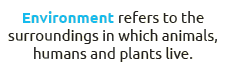 Section 2: Environment
Green SpaceIn this part of the survey you will be asked questions about the green Spaces in your area and your usage of them.Section 2: Environment
Green SpaceIn this part of the survey you will be asked questions about the green Spaces in your area and your usage of them.Section 2: Environment
Green SpaceIn this part of the survey you will be asked questions about the green Spaces in your area and your usage of them.Section 2: Environment
Green SpaceIn this part of the survey you will be asked questions about the green Spaces in your area and your usage of them.Section 2: Environment
Green SpaceIn this part of the survey you will be asked questions about the green Spaces in your area and your usage of them.Section 2: Environment
Green SpaceIn this part of the survey you will be asked questions about the green Spaces in your area and your usage of them.Section 2: Environment
Green SpaceIn this part of the survey you will be asked questions about the green Spaces in your area and your usage of them.Section 2: Environment
Green SpaceIn this part of the survey you will be asked questions about the green Spaces in your area and your usage of them.Section 2: Environment
Green SpaceIn this part of the survey you will be asked questions about the green Spaces in your area and your usage of them.Section 2: Environment
Green SpaceIn this part of the survey you will be asked questions about the green Spaces in your area and your usage of them.Section 2: Environment
Green SpaceIn this part of the survey you will be asked questions about the green Spaces in your area and your usage of them.Section 2: Environment
Green SpaceIn this part of the survey you will be asked questions about the green Spaces in your area and your usage of them.Section 2: Environment
Green SpaceIn this part of the survey you will be asked questions about the green Spaces in your area and your usage of them.Section 2: Environment
Green SpaceIn this part of the survey you will be asked questions about the green Spaces in your area and your usage of them.Section 2: Environment
Green SpaceIn this part of the survey you will be asked questions about the green Spaces in your area and your usage of them.Section 2: Environment
Green SpaceIn this part of the survey you will be asked questions about the green Spaces in your area and your usage of them.Section 2: Environment
Green SpaceIn this part of the survey you will be asked questions about the green Spaces in your area and your usage of them.Section 2: Environment
Green SpaceIn this part of the survey you will be asked questions about the green Spaces in your area and your usage of them.Section 2: Environment
Green SpaceIn this part of the survey you will be asked questions about the green Spaces in your area and your usage of them.Section 2: Environment
Green SpaceIn this part of the survey you will be asked questions about the green Spaces in your area and your usage of them.Section 2: Environment
Green SpaceIn this part of the survey you will be asked questions about the green Spaces in your area and your usage of them.Section 2: Environment
Green SpaceIn this part of the survey you will be asked questions about the green Spaces in your area and your usage of them.Section 2: Environment
Green SpaceIn this part of the survey you will be asked questions about the green Spaces in your area and your usage of them.Section 2: Environment
Green SpaceIn this part of the survey you will be asked questions about the green Spaces in your area and your usage of them.Section 2: Environment
Green SpaceIn this part of the survey you will be asked questions about the green Spaces in your area and your usage of them.Section 2: Environment
Green SpaceIn this part of the survey you will be asked questions about the green Spaces in your area and your usage of them.Section 2: Environment
Green SpaceIn this part of the survey you will be asked questions about the green Spaces in your area and your usage of them.Section 2: Environment
Green SpaceIn this part of the survey you will be asked questions about the green Spaces in your area and your usage of them.Section 2: Environment
Green SpaceIn this part of the survey you will be asked questions about the green Spaces in your area and your usage of them.Section 2: Environment
Green SpaceIn this part of the survey you will be asked questions about the green Spaces in your area and your usage of them.Section 2: Environment
Green SpaceIn this part of the survey you will be asked questions about the green Spaces in your area and your usage of them.Section 2: Environment
Green SpaceIn this part of the survey you will be asked questions about the green Spaces in your area and your usage of them.Section 2: Environment
Green SpaceIn this part of the survey you will be asked questions about the green Spaces in your area and your usage of them.Section 2: Environment
Green SpaceIn this part of the survey you will be asked questions about the green Spaces in your area and your usage of them.Section 2: Environment
Green SpaceIn this part of the survey you will be asked questions about the green Spaces in your area and your usage of them.Section 2: Environment
Green SpaceIn this part of the survey you will be asked questions about the green Spaces in your area and your usage of them.Section 2: Environment
Green SpaceIn this part of the survey you will be asked questions about the green Spaces in your area and your usage of them.Section 2: Environment
Green SpaceIn this part of the survey you will be asked questions about the green Spaces in your area and your usage of them.Item noItem noItemItemItemResponse FormatResponse FormatResponse FormatResponse FormatResponse FormatResponse FormatResponse FormatResponse FormatResponse FormatResponse FormatResponse FormatResponse FormatResponse FormatResponse FormatResponse FormatResponse FormatResponse FormatResponse FormatResponse FormatResponse FormatResponse FormatResponse FormatResponse FormatResponse FormatResponse FormatResponse FormatResponse FormatResponse FormatResponse FormatResponse FormatResponse FormatResponse FormatResponse Format102102Do you have a park or green space near your home where you can play/meet with your friends?Do you have a park or green space near your home where you can play/meet with your friends?Do you have a park or green space near your home where you can play/meet with your friends?YesYesYesYesYesYesYesYesYesYesYesYesYesYesYesYesYesYesYesYesNoNoNoNoNoNoNoNoNoNoNoNoNo103103How satisfied or dissatisfied are you with the parks and green spaces in your local area? By your area, we mean within about a mile or 20 minute walk from your home.How satisfied or dissatisfied are you with the parks and green spaces in your local area? By your area, we mean within about a mile or 20 minute walk from your home.How satisfied or dissatisfied are you with the parks and green spaces in your local area? By your area, we mean within about a mile or 20 minute walk from your home.Very satisfiedVery satisfiedVery satisfiedVery satisfiedVery satisfiedVery satisfiedVery satisfiedVery satisfiedFairly satisfiedFairly satisfiedFairly satisfiedFairly satisfiedFairly satisfiedFairly satisfiedFairly satisfiedFairly satisfiedNeither satisfiedNeither satisfiedNeither satisfiedNeither satisfiedNeither satisfiedFairly dis-satisfiedFairly dis-satisfiedFairly dis-satisfiedFairly dis-satisfiedFairly dis-satisfiedFairly dis-satisfiedFairly dis-satisfiedFairly dis-satisfiedVery dis-satisfiedVery dis-satisfiedVery dis-satisfiedVery dis-satisfied104104How often do you visit parks and green spaces? During the winter months (September-March)How often do you visit parks and green spaces? During the winter months (September-March)How often do you visit parks and green spaces? During the winter months (September-March)5 times a week or more5 times a week or more5 times a week or more5 times a week or more5 times a week or more5 times a week or more5 times a week or more5 times a week or more2-4 times a week2-4 times a week2-4 times a week2-4 times a week2-4 times a week2-4 times a week2-4 times a week2-4 times a weekOnce a weekOnce a weekOnce a weekOnce a weekOnce a week1-3 times a month1-3 times a month1-3 times a month1-3 times a month1-3 times a month1-3 times a month1-3 times a month1-3 times a monthLess than a monthLess than a monthLess than a monthLess than a month105105How often do you visit parks and green spaces? During the spring and summer months (April-August)How often do you visit parks and green spaces? During the spring and summer months (April-August)How often do you visit parks and green spaces? During the spring and summer months (April-August)5 times a week or more5 times a week or more5 times a week or more5 times a week or more5 times a week or more5 times a week or more5 times a week or more5 times a week or more2-4 times a week2-4 times a week2-4 times a week2-4 times a week2-4 times a week2-4 times a week2-4 times a week2-4 times a weekOnce a weekOnce a weekOnce a weekOnce a weekOnce a week1-3 times a month1-3 times a month1-3 times a month1-3 times a month1-3 times a month1-3 times a month1-3 times a month1-3 times a monthLess than a monthLess than a monthLess than a monthLess than a monthPollutionIn this part of the survey you will be asked questions about pollution and air quality.PollutionIn this part of the survey you will be asked questions about pollution and air quality.PollutionIn this part of the survey you will be asked questions about pollution and air quality.PollutionIn this part of the survey you will be asked questions about pollution and air quality.PollutionIn this part of the survey you will be asked questions about pollution and air quality.PollutionIn this part of the survey you will be asked questions about pollution and air quality.PollutionIn this part of the survey you will be asked questions about pollution and air quality.PollutionIn this part of the survey you will be asked questions about pollution and air quality.PollutionIn this part of the survey you will be asked questions about pollution and air quality.PollutionIn this part of the survey you will be asked questions about pollution and air quality.PollutionIn this part of the survey you will be asked questions about pollution and air quality.PollutionIn this part of the survey you will be asked questions about pollution and air quality.PollutionIn this part of the survey you will be asked questions about pollution and air quality.PollutionIn this part of the survey you will be asked questions about pollution and air quality.PollutionIn this part of the survey you will be asked questions about pollution and air quality.PollutionIn this part of the survey you will be asked questions about pollution and air quality.PollutionIn this part of the survey you will be asked questions about pollution and air quality.PollutionIn this part of the survey you will be asked questions about pollution and air quality.PollutionIn this part of the survey you will be asked questions about pollution and air quality.PollutionIn this part of the survey you will be asked questions about pollution and air quality.PollutionIn this part of the survey you will be asked questions about pollution and air quality.PollutionIn this part of the survey you will be asked questions about pollution and air quality.PollutionIn this part of the survey you will be asked questions about pollution and air quality.PollutionIn this part of the survey you will be asked questions about pollution and air quality.PollutionIn this part of the survey you will be asked questions about pollution and air quality.PollutionIn this part of the survey you will be asked questions about pollution and air quality.PollutionIn this part of the survey you will be asked questions about pollution and air quality.PollutionIn this part of the survey you will be asked questions about pollution and air quality.PollutionIn this part of the survey you will be asked questions about pollution and air quality.PollutionIn this part of the survey you will be asked questions about pollution and air quality.PollutionIn this part of the survey you will be asked questions about pollution and air quality.PollutionIn this part of the survey you will be asked questions about pollution and air quality.PollutionIn this part of the survey you will be asked questions about pollution and air quality.PollutionIn this part of the survey you will be asked questions about pollution and air quality.PollutionIn this part of the survey you will be asked questions about pollution and air quality.PollutionIn this part of the survey you will be asked questions about pollution and air quality.PollutionIn this part of the survey you will be asked questions about pollution and air quality.PollutionIn this part of the survey you will be asked questions about pollution and air quality.Item noItem noItemItemItemResponse FormatResponse FormatResponse FormatResponse FormatResponse FormatResponse FormatResponse FormatResponse FormatResponse FormatResponse FormatResponse FormatResponse FormatResponse FormatResponse FormatResponse FormatResponse FormatResponse FormatResponse FormatResponse FormatResponse FormatResponse FormatResponse FormatResponse FormatResponse FormatResponse FormatResponse FormatResponse FormatResponse FormatResponse FormatResponse FormatResponse FormatResponse FormatResponse Format106106What do you think about the air quality in Bradford generally? Air quality is the term we use to describe how polluted the air we breathe in.What do you think about the air quality in Bradford generally? Air quality is the term we use to describe how polluted the air we breathe in.What do you think about the air quality in Bradford generally? Air quality is the term we use to describe how polluted the air we breathe in.Very poorPoorFairGoodExcellentDon’t knowVery poorPoorFairGoodExcellentDon’t knowVery poorPoorFairGoodExcellentDon’t knowVery poorPoorFairGoodExcellentDon’t knowVery poorPoorFairGoodExcellentDon’t knowVery poorPoorFairGoodExcellentDon’t knowVery poorPoorFairGoodExcellentDon’t knowVery poorPoorFairGoodExcellentDon’t knowVery poorPoorFairGoodExcellentDon’t knowVery poorPoorFairGoodExcellentDon’t knowVery poorPoorFairGoodExcellentDon’t knowVery poorPoorFairGoodExcellentDon’t knowVery poorPoorFairGoodExcellentDon’t knowVery poorPoorFairGoodExcellentDon’t knowVery poorPoorFairGoodExcellentDon’t knowVery poorPoorFairGoodExcellentDon’t knowVery poorPoorFairGoodExcellentDon’t knowVery poorPoorFairGoodExcellentDon’t knowVery poorPoorFairGoodExcellentDon’t knowVery poorPoorFairGoodExcellentDon’t knowVery poorPoorFairGoodExcellentDon’t knowVery poorPoorFairGoodExcellentDon’t knowVery poorPoorFairGoodExcellentDon’t knowVery poorPoorFairGoodExcellentDon’t knowVery poorPoorFairGoodExcellentDon’t knowVery poorPoorFairGoodExcellentDon’t knowVery poorPoorFairGoodExcellentDon’t knowVery poorPoorFairGoodExcellentDon’t knowVery poorPoorFairGoodExcellentDon’t knowVery poorPoorFairGoodExcellentDon’t knowVery poorPoorFairGoodExcellentDon’t knowVery poorPoorFairGoodExcellentDon’t knowVery poorPoorFairGoodExcellentDon’t knowClimate Change
In this part of the survey, you will be asked questions about climate change and your feelings about how it affects you and the environment.Climate Change
In this part of the survey, you will be asked questions about climate change and your feelings about how it affects you and the environment.Climate Change
In this part of the survey, you will be asked questions about climate change and your feelings about how it affects you and the environment.Climate Change
In this part of the survey, you will be asked questions about climate change and your feelings about how it affects you and the environment.Climate Change
In this part of the survey, you will be asked questions about climate change and your feelings about how it affects you and the environment.Climate Change
In this part of the survey, you will be asked questions about climate change and your feelings about how it affects you and the environment.Climate Change
In this part of the survey, you will be asked questions about climate change and your feelings about how it affects you and the environment.Climate Change
In this part of the survey, you will be asked questions about climate change and your feelings about how it affects you and the environment.Climate Change
In this part of the survey, you will be asked questions about climate change and your feelings about how it affects you and the environment.Climate Change
In this part of the survey, you will be asked questions about climate change and your feelings about how it affects you and the environment.Climate Change
In this part of the survey, you will be asked questions about climate change and your feelings about how it affects you and the environment.Climate Change
In this part of the survey, you will be asked questions about climate change and your feelings about how it affects you and the environment.Climate Change
In this part of the survey, you will be asked questions about climate change and your feelings about how it affects you and the environment.Climate Change
In this part of the survey, you will be asked questions about climate change and your feelings about how it affects you and the environment.Climate Change
In this part of the survey, you will be asked questions about climate change and your feelings about how it affects you and the environment.Climate Change
In this part of the survey, you will be asked questions about climate change and your feelings about how it affects you and the environment.Climate Change
In this part of the survey, you will be asked questions about climate change and your feelings about how it affects you and the environment.Climate Change
In this part of the survey, you will be asked questions about climate change and your feelings about how it affects you and the environment.Climate Change
In this part of the survey, you will be asked questions about climate change and your feelings about how it affects you and the environment.Climate Change
In this part of the survey, you will be asked questions about climate change and your feelings about how it affects you and the environment.Climate Change
In this part of the survey, you will be asked questions about climate change and your feelings about how it affects you and the environment.Climate Change
In this part of the survey, you will be asked questions about climate change and your feelings about how it affects you and the environment.Climate Change
In this part of the survey, you will be asked questions about climate change and your feelings about how it affects you and the environment.Climate Change
In this part of the survey, you will be asked questions about climate change and your feelings about how it affects you and the environment.Climate Change
In this part of the survey, you will be asked questions about climate change and your feelings about how it affects you and the environment.Climate Change
In this part of the survey, you will be asked questions about climate change and your feelings about how it affects you and the environment.Climate Change
In this part of the survey, you will be asked questions about climate change and your feelings about how it affects you and the environment.Climate Change
In this part of the survey, you will be asked questions about climate change and your feelings about how it affects you and the environment.Climate Change
In this part of the survey, you will be asked questions about climate change and your feelings about how it affects you and the environment.Climate Change
In this part of the survey, you will be asked questions about climate change and your feelings about how it affects you and the environment.Climate Change
In this part of the survey, you will be asked questions about climate change and your feelings about how it affects you and the environment.Climate Change
In this part of the survey, you will be asked questions about climate change and your feelings about how it affects you and the environment.Climate Change
In this part of the survey, you will be asked questions about climate change and your feelings about how it affects you and the environment.Climate Change
In this part of the survey, you will be asked questions about climate change and your feelings about how it affects you and the environment.Climate Change
In this part of the survey, you will be asked questions about climate change and your feelings about how it affects you and the environment.Climate Change
In this part of the survey, you will be asked questions about climate change and your feelings about how it affects you and the environment.Climate Change
In this part of the survey, you will be asked questions about climate change and your feelings about how it affects you and the environment.Climate Change
In this part of the survey, you will be asked questions about climate change and your feelings about how it affects you and the environment.Item noItemItemResponse FormatResponse FormatResponse FormatResponse FormatResponse FormatResponse FormatResponse FormatResponse FormatResponse FormatResponse FormatResponse FormatResponse FormatResponse FormatResponse FormatResponse FormatResponse FormatResponse FormatResponse FormatResponse FormatResponse FormatResponse FormatResponse FormatResponse FormatResponse FormatResponse FormatResponse FormatResponse FormatResponse FormatResponse FormatResponse FormatResponse FormatResponse FormatResponse FormatResponse FormatResponse Format107How positive or negative do you currently feel when you think about the future of the environment?How positive or negative do you currently feel when you think about the future of the environment?Very positiveVery positiveVery positiveFairly positiveFairly positiveFairly positiveFairly positiveFairly positiveFairly positiveFairly positiveFairly positiveFairly positiveFairly positiveFairly positiveNeither positive nor negativeNeither positive nor negativeNeither positive nor negativeNeither positive nor negativeNeither positive nor negativeNeither positive nor negativeNeither positive nor negativeNeither positive nor negativeNeither positive nor negativeFairly negativeFairly negativeFairly negativeFairly negativeFairly negativeFairly negativeFairly negativeFairly negativeVery negativeVery negativeVery negativeVery negative108How worried or unworried are you about the impact of climate change?How worried or unworried are you about the impact of climate change?Very worriedVery worriedVery worriedSome-what worriedSome-what worriedSome-what worriedSome-what worriedSome-what worriedSome-what worriedSome-what worriedSome-what worriedSome-what worriedSome-what worriedSome-what worriedNeither worried nor un-worriedNeither worried nor un-worriedNeither worried nor un-worriedNeither worried nor un-worriedNeither worried nor un-worriedNeither worried nor un-worriedNeither worried nor un-worriedNeither worried nor un-worriedNeither worried nor un-worriedSome-what un-worriedSome-what un-worriedSome-what un-worriedSome-what un-worriedSome-what un-worriedSome-what un-worriedSome-what un-worriedSome-what un-worriedNot at all worriedNot at all worriedNot at all worriedNot at all worried109IF ANSWERED ‘SOMEWHAT’ or ‘NOT AT ALL’ WORRIED TO Q.105,For which of the following reasons, if any, are you not worried about the impact of climate change?IF ANSWERED ‘SOMEWHAT’ or ‘NOT AT ALL’ WORRIED TO Q.105,For which of the following reasons, if any, are you not worried about the impact of climate change?I do not think climate change will impact me for a long time to comeI do not think climate change will impact me for a long time to comeI do not think climate change will impact me for a long time to comeI think there are other more urgent priorities to be worried aboutI think there are other more urgent priorities to be worried aboutI think there are other more urgent priorities to be worried aboutI think there are other more urgent priorities to be worried aboutI think there are other more urgent priorities to be worried aboutI think there are other more urgent priorities to be worried aboutI think there are other more urgent priorities to be worried aboutI think there are other more urgent priorities to be worried aboutI think there are other more urgent priorities to be worried aboutI think there are other more urgent priorities to be worried aboutI think there are other more urgent priorities to be worried aboutI think the impacts of climate change are exaggerated.I think the impacts of climate change are exaggerated.I think the impacts of climate change are exaggerated.I think the impacts of climate change are exaggerated.I think the impacts of climate change are exaggerated.I think the impacts of climate change are exaggerated.I think the impacts of climate change are exaggerated.I think the impacts of climate change are exaggerated.I think the impacts of climate change are exaggerated.I do not know much about climate changeI do not know much about climate changeI do not know much about climate changeI do not know much about climate changeI do not know much about climate changeI do not know much about climate changeI do not know much about climate changeI do not know much about climate changeOtherOtherOtherOther110IF ‘OTHER’ TO Q.106,Please specify:IF ‘OTHER’ TO Q.106,Please specify:Text boxText boxText boxText boxText boxText boxText boxText boxText boxText boxText boxText boxText boxText boxText boxText boxText boxText boxText boxText boxText boxText boxText boxText boxText boxText boxText boxText boxText boxText boxText boxText boxText boxText boxText box111Over the past month how anxious, if at all, have you felt about the future of the environment?Over the past month how anxious, if at all, have you felt about the future of the environment?Very anxiousVery anxiousVery anxiousSome-what anxiousSome-what anxiousSome-what anxiousSome-what anxiousSome-what anxiousSome-what anxiousSome-what anxiousSome-what anxiousSome-what anxiousSome-what anxiousSome-what anxiousNeither anxious nor un-anxiousNeither anxious nor un-anxiousNeither anxious nor un-anxiousNeither anxious nor un-anxiousNeither anxious nor un-anxiousNeither anxious nor un-anxiousNeither anxious nor un-anxiousNeither anxious nor un-anxiousNeither anxious nor un-anxiousSome-what un-anxiousSome-what un-anxiousSome-what un-anxiousSome-what un-anxiousSome-what un-anxiousSome-what un-anxiousSome-what un-anxiousSome-what un-anxiousNot at all anxiousNot at all anxiousNot at all anxiousNot at all anxious112To what extent have you made changes to your lifestyle to help tackle climate change?To what extent have you made changes to your lifestyle to help tackle climate change?I have made a lot of changesI have made a lot of changesI have made a lot of changesI have made a lot of changesI have made a lot of changesI have made a lot of changesI have made a lot of changesI have made some changesI have made some changesI have made some changesI have made some changesI have made some changesI have made some changesI have made some changesI have made some changesI have made some changesI have made some changesI have made some changesI have made some changesI have made some changesI have made some changesI have made some changesI have made some changesI have made some changesI have made some changesI have made some changesI have made some changesI have made some changesI have made some changesI have made no changesI have made no changesI have made no changesI have made no changesI have made no changesI have made no changes113IF ANSWERED ‘MADE ANY CHANGES’ IN Q.109,What were the changes?IF ANSWERED ‘MADE ANY CHANGES’ IN Q.109,What were the changes?Changes to your diet (e.g. going plant based).Recycling.Changes to travel (e.g. cycling).Changes to spending (e.g. eco-friendly products).Getting more involved with climate change.Other.Changes to your diet (e.g. going plant based).Recycling.Changes to travel (e.g. cycling).Changes to spending (e.g. eco-friendly products).Getting more involved with climate change.Other.Changes to your diet (e.g. going plant based).Recycling.Changes to travel (e.g. cycling).Changes to spending (e.g. eco-friendly products).Getting more involved with climate change.Other.Changes to your diet (e.g. going plant based).Recycling.Changes to travel (e.g. cycling).Changes to spending (e.g. eco-friendly products).Getting more involved with climate change.Other.Changes to your diet (e.g. going plant based).Recycling.Changes to travel (e.g. cycling).Changes to spending (e.g. eco-friendly products).Getting more involved with climate change.Other.Changes to your diet (e.g. going plant based).Recycling.Changes to travel (e.g. cycling).Changes to spending (e.g. eco-friendly products).Getting more involved with climate change.Other.Changes to your diet (e.g. going plant based).Recycling.Changes to travel (e.g. cycling).Changes to spending (e.g. eco-friendly products).Getting more involved with climate change.Other.Changes to your diet (e.g. going plant based).Recycling.Changes to travel (e.g. cycling).Changes to spending (e.g. eco-friendly products).Getting more involved with climate change.Other.Changes to your diet (e.g. going plant based).Recycling.Changes to travel (e.g. cycling).Changes to spending (e.g. eco-friendly products).Getting more involved with climate change.Other.Changes to your diet (e.g. going plant based).Recycling.Changes to travel (e.g. cycling).Changes to spending (e.g. eco-friendly products).Getting more involved with climate change.Other.Changes to your diet (e.g. going plant based).Recycling.Changes to travel (e.g. cycling).Changes to spending (e.g. eco-friendly products).Getting more involved with climate change.Other.Changes to your diet (e.g. going plant based).Recycling.Changes to travel (e.g. cycling).Changes to spending (e.g. eco-friendly products).Getting more involved with climate change.Other.Changes to your diet (e.g. going plant based).Recycling.Changes to travel (e.g. cycling).Changes to spending (e.g. eco-friendly products).Getting more involved with climate change.Other.Changes to your diet (e.g. going plant based).Recycling.Changes to travel (e.g. cycling).Changes to spending (e.g. eco-friendly products).Getting more involved with climate change.Other.Changes to your diet (e.g. going plant based).Recycling.Changes to travel (e.g. cycling).Changes to spending (e.g. eco-friendly products).Getting more involved with climate change.Other.Changes to your diet (e.g. going plant based).Recycling.Changes to travel (e.g. cycling).Changes to spending (e.g. eco-friendly products).Getting more involved with climate change.Other.Changes to your diet (e.g. going plant based).Recycling.Changes to travel (e.g. cycling).Changes to spending (e.g. eco-friendly products).Getting more involved with climate change.Other.Changes to your diet (e.g. going plant based).Recycling.Changes to travel (e.g. cycling).Changes to spending (e.g. eco-friendly products).Getting more involved with climate change.Other.Changes to your diet (e.g. going plant based).Recycling.Changes to travel (e.g. cycling).Changes to spending (e.g. eco-friendly products).Getting more involved with climate change.Other.Changes to your diet (e.g. going plant based).Recycling.Changes to travel (e.g. cycling).Changes to spending (e.g. eco-friendly products).Getting more involved with climate change.Other.Changes to your diet (e.g. going plant based).Recycling.Changes to travel (e.g. cycling).Changes to spending (e.g. eco-friendly products).Getting more involved with climate change.Other.Changes to your diet (e.g. going plant based).Recycling.Changes to travel (e.g. cycling).Changes to spending (e.g. eco-friendly products).Getting more involved with climate change.Other.Changes to your diet (e.g. going plant based).Recycling.Changes to travel (e.g. cycling).Changes to spending (e.g. eco-friendly products).Getting more involved with climate change.Other.Changes to your diet (e.g. going plant based).Recycling.Changes to travel (e.g. cycling).Changes to spending (e.g. eco-friendly products).Getting more involved with climate change.Other.Changes to your diet (e.g. going plant based).Recycling.Changes to travel (e.g. cycling).Changes to spending (e.g. eco-friendly products).Getting more involved with climate change.Other.Changes to your diet (e.g. going plant based).Recycling.Changes to travel (e.g. cycling).Changes to spending (e.g. eco-friendly products).Getting more involved with climate change.Other.Changes to your diet (e.g. going plant based).Recycling.Changes to travel (e.g. cycling).Changes to spending (e.g. eco-friendly products).Getting more involved with climate change.Other.Changes to your diet (e.g. going plant based).Recycling.Changes to travel (e.g. cycling).Changes to spending (e.g. eco-friendly products).Getting more involved with climate change.Other.Changes to your diet (e.g. going plant based).Recycling.Changes to travel (e.g. cycling).Changes to spending (e.g. eco-friendly products).Getting more involved with climate change.Other.Changes to your diet (e.g. going plant based).Recycling.Changes to travel (e.g. cycling).Changes to spending (e.g. eco-friendly products).Getting more involved with climate change.Other.Changes to your diet (e.g. going plant based).Recycling.Changes to travel (e.g. cycling).Changes to spending (e.g. eco-friendly products).Getting more involved with climate change.Other.Changes to your diet (e.g. going plant based).Recycling.Changes to travel (e.g. cycling).Changes to spending (e.g. eco-friendly products).Getting more involved with climate change.Other.Changes to your diet (e.g. going plant based).Recycling.Changes to travel (e.g. cycling).Changes to spending (e.g. eco-friendly products).Getting more involved with climate change.Other.Changes to your diet (e.g. going plant based).Recycling.Changes to travel (e.g. cycling).Changes to spending (e.g. eco-friendly products).Getting more involved with climate change.Other.Changes to your diet (e.g. going plant based).Recycling.Changes to travel (e.g. cycling).Changes to spending (e.g. eco-friendly products).Getting more involved with climate change.Other.114IF ‘OTHER’ TO Q.110,Please specify:IF ‘OTHER’ TO Q.110,Please specify:Text boxText boxText boxText boxText boxText boxText boxText boxText boxText boxText boxText boxText boxText boxText boxText boxText boxText boxText boxText boxText boxText boxText boxText boxText boxText boxText boxText boxText boxText boxText boxText boxText boxText boxText box115IF ANSWERED ‘NO CHANGES’ TO Q.109,For what reasons have you not made any changes to your lifestyle to tackle climate change?IF ANSWERED ‘NO CHANGES’ TO Q.109,For what reasons have you not made any changes to your lifestyle to tackle climate change?I think large polluters should change before individuals.I do not think eco-friendly alternatives are as good.It is too expensive to make changes.I do not have the time to make changes.I do not know how to make changes.I do not feel it is my personal responsibility.I do not think the changes I make will have an effect on climate change.I do not need to make changes because the effects of climate change are exaggerated.I am not interested in making changes.Other.I think large polluters should change before individuals.I do not think eco-friendly alternatives are as good.It is too expensive to make changes.I do not have the time to make changes.I do not know how to make changes.I do not feel it is my personal responsibility.I do not think the changes I make will have an effect on climate change.I do not need to make changes because the effects of climate change are exaggerated.I am not interested in making changes.Other.I think large polluters should change before individuals.I do not think eco-friendly alternatives are as good.It is too expensive to make changes.I do not have the time to make changes.I do not know how to make changes.I do not feel it is my personal responsibility.I do not think the changes I make will have an effect on climate change.I do not need to make changes because the effects of climate change are exaggerated.I am not interested in making changes.Other.I think large polluters should change before individuals.I do not think eco-friendly alternatives are as good.It is too expensive to make changes.I do not have the time to make changes.I do not know how to make changes.I do not feel it is my personal responsibility.I do not think the changes I make will have an effect on climate change.I do not need to make changes because the effects of climate change are exaggerated.I am not interested in making changes.Other.I think large polluters should change before individuals.I do not think eco-friendly alternatives are as good.It is too expensive to make changes.I do not have the time to make changes.I do not know how to make changes.I do not feel it is my personal responsibility.I do not think the changes I make will have an effect on climate change.I do not need to make changes because the effects of climate change are exaggerated.I am not interested in making changes.Other.I think large polluters should change before individuals.I do not think eco-friendly alternatives are as good.It is too expensive to make changes.I do not have the time to make changes.I do not know how to make changes.I do not feel it is my personal responsibility.I do not think the changes I make will have an effect on climate change.I do not need to make changes because the effects of climate change are exaggerated.I am not interested in making changes.Other.I think large polluters should change before individuals.I do not think eco-friendly alternatives are as good.It is too expensive to make changes.I do not have the time to make changes.I do not know how to make changes.I do not feel it is my personal responsibility.I do not think the changes I make will have an effect on climate change.I do not need to make changes because the effects of climate change are exaggerated.I am not interested in making changes.Other.I think large polluters should change before individuals.I do not think eco-friendly alternatives are as good.It is too expensive to make changes.I do not have the time to make changes.I do not know how to make changes.I do not feel it is my personal responsibility.I do not think the changes I make will have an effect on climate change.I do not need to make changes because the effects of climate change are exaggerated.I am not interested in making changes.Other.I think large polluters should change before individuals.I do not think eco-friendly alternatives are as good.It is too expensive to make changes.I do not have the time to make changes.I do not know how to make changes.I do not feel it is my personal responsibility.I do not think the changes I make will have an effect on climate change.I do not need to make changes because the effects of climate change are exaggerated.I am not interested in making changes.Other.I think large polluters should change before individuals.I do not think eco-friendly alternatives are as good.It is too expensive to make changes.I do not have the time to make changes.I do not know how to make changes.I do not feel it is my personal responsibility.I do not think the changes I make will have an effect on climate change.I do not need to make changes because the effects of climate change are exaggerated.I am not interested in making changes.Other.I think large polluters should change before individuals.I do not think eco-friendly alternatives are as good.It is too expensive to make changes.I do not have the time to make changes.I do not know how to make changes.I do not feel it is my personal responsibility.I do not think the changes I make will have an effect on climate change.I do not need to make changes because the effects of climate change are exaggerated.I am not interested in making changes.Other.I think large polluters should change before individuals.I do not think eco-friendly alternatives are as good.It is too expensive to make changes.I do not have the time to make changes.I do not know how to make changes.I do not feel it is my personal responsibility.I do not think the changes I make will have an effect on climate change.I do not need to make changes because the effects of climate change are exaggerated.I am not interested in making changes.Other.I think large polluters should change before individuals.I do not think eco-friendly alternatives are as good.It is too expensive to make changes.I do not have the time to make changes.I do not know how to make changes.I do not feel it is my personal responsibility.I do not think the changes I make will have an effect on climate change.I do not need to make changes because the effects of climate change are exaggerated.I am not interested in making changes.Other.I think large polluters should change before individuals.I do not think eco-friendly alternatives are as good.It is too expensive to make changes.I do not have the time to make changes.I do not know how to make changes.I do not feel it is my personal responsibility.I do not think the changes I make will have an effect on climate change.I do not need to make changes because the effects of climate change are exaggerated.I am not interested in making changes.Other.I think large polluters should change before individuals.I do not think eco-friendly alternatives are as good.It is too expensive to make changes.I do not have the time to make changes.I do not know how to make changes.I do not feel it is my personal responsibility.I do not think the changes I make will have an effect on climate change.I do not need to make changes because the effects of climate change are exaggerated.I am not interested in making changes.Other.I think large polluters should change before individuals.I do not think eco-friendly alternatives are as good.It is too expensive to make changes.I do not have the time to make changes.I do not know how to make changes.I do not feel it is my personal responsibility.I do not think the changes I make will have an effect on climate change.I do not need to make changes because the effects of climate change are exaggerated.I am not interested in making changes.Other.I think large polluters should change before individuals.I do not think eco-friendly alternatives are as good.It is too expensive to make changes.I do not have the time to make changes.I do not know how to make changes.I do not feel it is my personal responsibility.I do not think the changes I make will have an effect on climate change.I do not need to make changes because the effects of climate change are exaggerated.I am not interested in making changes.Other.I think large polluters should change before individuals.I do not think eco-friendly alternatives are as good.It is too expensive to make changes.I do not have the time to make changes.I do not know how to make changes.I do not feel it is my personal responsibility.I do not think the changes I make will have an effect on climate change.I do not need to make changes because the effects of climate change are exaggerated.I am not interested in making changes.Other.I think large polluters should change before individuals.I do not think eco-friendly alternatives are as good.It is too expensive to make changes.I do not have the time to make changes.I do not know how to make changes.I do not feel it is my personal responsibility.I do not think the changes I make will have an effect on climate change.I do not need to make changes because the effects of climate change are exaggerated.I am not interested in making changes.Other.I think large polluters should change before individuals.I do not think eco-friendly alternatives are as good.It is too expensive to make changes.I do not have the time to make changes.I do not know how to make changes.I do not feel it is my personal responsibility.I do not think the changes I make will have an effect on climate change.I do not need to make changes because the effects of climate change are exaggerated.I am not interested in making changes.Other.I think large polluters should change before individuals.I do not think eco-friendly alternatives are as good.It is too expensive to make changes.I do not have the time to make changes.I do not know how to make changes.I do not feel it is my personal responsibility.I do not think the changes I make will have an effect on climate change.I do not need to make changes because the effects of climate change are exaggerated.I am not interested in making changes.Other.I think large polluters should change before individuals.I do not think eco-friendly alternatives are as good.It is too expensive to make changes.I do not have the time to make changes.I do not know how to make changes.I do not feel it is my personal responsibility.I do not think the changes I make will have an effect on climate change.I do not need to make changes because the effects of climate change are exaggerated.I am not interested in making changes.Other.I think large polluters should change before individuals.I do not think eco-friendly alternatives are as good.It is too expensive to make changes.I do not have the time to make changes.I do not know how to make changes.I do not feel it is my personal responsibility.I do not think the changes I make will have an effect on climate change.I do not need to make changes because the effects of climate change are exaggerated.I am not interested in making changes.Other.I think large polluters should change before individuals.I do not think eco-friendly alternatives are as good.It is too expensive to make changes.I do not have the time to make changes.I do not know how to make changes.I do not feel it is my personal responsibility.I do not think the changes I make will have an effect on climate change.I do not need to make changes because the effects of climate change are exaggerated.I am not interested in making changes.Other.I think large polluters should change before individuals.I do not think eco-friendly alternatives are as good.It is too expensive to make changes.I do not have the time to make changes.I do not know how to make changes.I do not feel it is my personal responsibility.I do not think the changes I make will have an effect on climate change.I do not need to make changes because the effects of climate change are exaggerated.I am not interested in making changes.Other.I think large polluters should change before individuals.I do not think eco-friendly alternatives are as good.It is too expensive to make changes.I do not have the time to make changes.I do not know how to make changes.I do not feel it is my personal responsibility.I do not think the changes I make will have an effect on climate change.I do not need to make changes because the effects of climate change are exaggerated.I am not interested in making changes.Other.I think large polluters should change before individuals.I do not think eco-friendly alternatives are as good.It is too expensive to make changes.I do not have the time to make changes.I do not know how to make changes.I do not feel it is my personal responsibility.I do not think the changes I make will have an effect on climate change.I do not need to make changes because the effects of climate change are exaggerated.I am not interested in making changes.Other.I think large polluters should change before individuals.I do not think eco-friendly alternatives are as good.It is too expensive to make changes.I do not have the time to make changes.I do not know how to make changes.I do not feel it is my personal responsibility.I do not think the changes I make will have an effect on climate change.I do not need to make changes because the effects of climate change are exaggerated.I am not interested in making changes.Other.I think large polluters should change before individuals.I do not think eco-friendly alternatives are as good.It is too expensive to make changes.I do not have the time to make changes.I do not know how to make changes.I do not feel it is my personal responsibility.I do not think the changes I make will have an effect on climate change.I do not need to make changes because the effects of climate change are exaggerated.I am not interested in making changes.Other.I think large polluters should change before individuals.I do not think eco-friendly alternatives are as good.It is too expensive to make changes.I do not have the time to make changes.I do not know how to make changes.I do not feel it is my personal responsibility.I do not think the changes I make will have an effect on climate change.I do not need to make changes because the effects of climate change are exaggerated.I am not interested in making changes.Other.I think large polluters should change before individuals.I do not think eco-friendly alternatives are as good.It is too expensive to make changes.I do not have the time to make changes.I do not know how to make changes.I do not feel it is my personal responsibility.I do not think the changes I make will have an effect on climate change.I do not need to make changes because the effects of climate change are exaggerated.I am not interested in making changes.Other.I think large polluters should change before individuals.I do not think eco-friendly alternatives are as good.It is too expensive to make changes.I do not have the time to make changes.I do not know how to make changes.I do not feel it is my personal responsibility.I do not think the changes I make will have an effect on climate change.I do not need to make changes because the effects of climate change are exaggerated.I am not interested in making changes.Other.I think large polluters should change before individuals.I do not think eco-friendly alternatives are as good.It is too expensive to make changes.I do not have the time to make changes.I do not know how to make changes.I do not feel it is my personal responsibility.I do not think the changes I make will have an effect on climate change.I do not need to make changes because the effects of climate change are exaggerated.I am not interested in making changes.Other.I think large polluters should change before individuals.I do not think eco-friendly alternatives are as good.It is too expensive to make changes.I do not have the time to make changes.I do not know how to make changes.I do not feel it is my personal responsibility.I do not think the changes I make will have an effect on climate change.I do not need to make changes because the effects of climate change are exaggerated.I am not interested in making changes.Other.I think large polluters should change before individuals.I do not think eco-friendly alternatives are as good.It is too expensive to make changes.I do not have the time to make changes.I do not know how to make changes.I do not feel it is my personal responsibility.I do not think the changes I make will have an effect on climate change.I do not need to make changes because the effects of climate change are exaggerated.I am not interested in making changes.Other.116IF ANSWERED OTHER TO Q.112,Please specify:IF ANSWERED OTHER TO Q.112,Please specify:Text box.Text box.Text box.Text box.Text box.Text box.Text box.Text box.Text box.Text box.Text box.Text box.Text box.Text box.Text box.Text box.Text box.Text box.Text box.Text box.Text box.Text box.Text box.Text box.Text box.Text box.Text box.Text box.Text box.Text box.Text box.Text box.Text box.Text box.Text box.117Form status:Complete?Form status:Complete?IncompleteIncompleteIncompleteIncompleteIncompleteIncompleteIncompleteIncompleteIncompleteIncompleteIncompleteIncompleteUnverifiedUnverifiedUnverifiedUnverifiedUnverifiedUnverifiedUnverifiedUnverifiedUnverifiedUnverifiedUnverifiedUnverifiedUnverifiedUnverifiedUnverifiedCompleteCompleteCompleteCompleteCompleteCompleteCompleteComplete